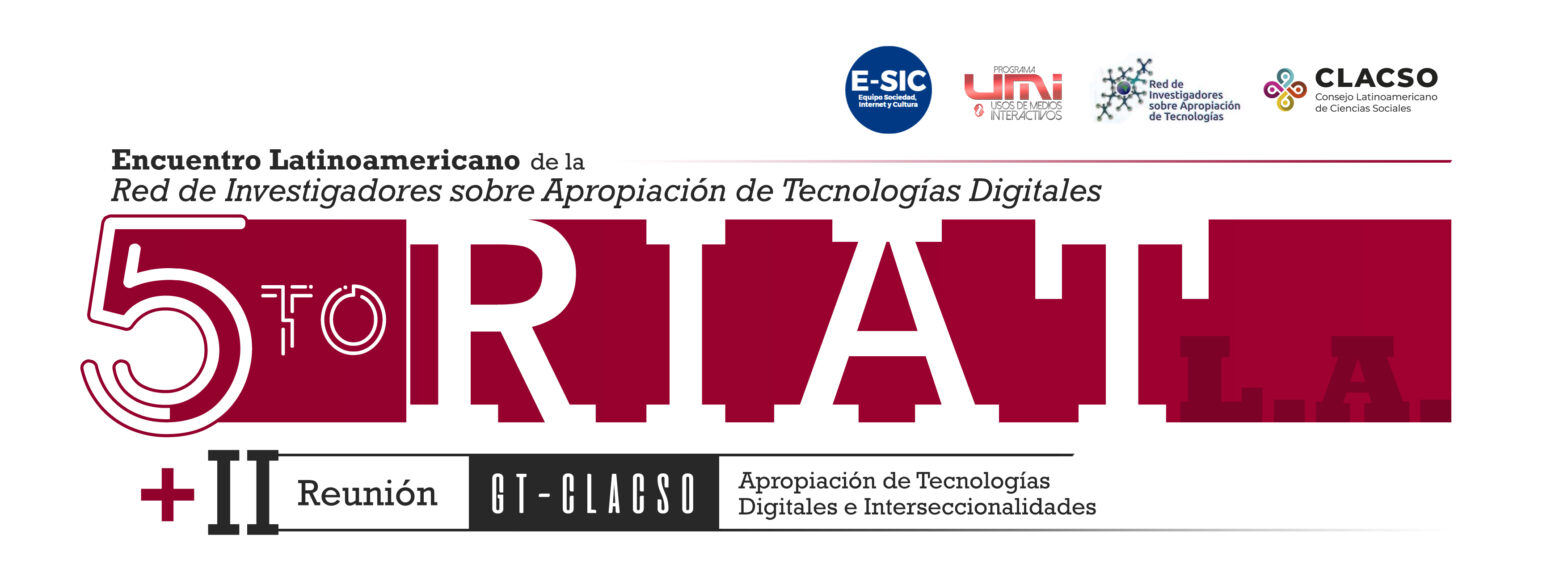 ASAMBLEA de laRed de Investigadores sobre Apropiación de Tecnologías Digitales (RIAT)LUGAR: Virtual, vía Zoom.FECHA: 22 de octubre de 2021, 16:00 a 18:00 hrs.MODERADORA: Silvia Lago MartínezPARTICIPANTES INTERVINIENTES EN LA ASAMBLEA:  Silvia Lago Martínez - Luis Sandoval – Graciela Natansohn – Marta Bianchi – Roxana Cabello – Víctor Latorre Mansilla – Claudia Laudano – Roberto Canales Reyes – Flavia Samaniego – Anahí Méndez – Martín Gendler – Martín Pizarro – María Julia Morales González – María Belén Fernández Massara – Lina Parra Bernal – Ana Rivoir. SILVIA: … que son los que habitualmente tratamos en las asambleas, ¿no? Lo detallo y después cada uno de nosotros va a hacer algunos comentarios y damos la palabra. Por supuesto en estos puntos se agregan todas las inquietudes o cuestiones que ustedes quieran tratar que no tuvimos en cuenta. Entonces, Ceci, si querés… ¿ya pusiste a grabar? Porque tenemos que hacer la minuta de la Asamblea así que mejor lo grabamos y después lo desgrabamos.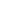 CECILIA: Sí, sí, ya está grabandoSILVIA: Perfecto. Bueno el primer punto es los nuevos miembros de la RIAT. Recuerdan, bueno, para quienes participaron de la Asamblea del año pasado…LUIS: Silvia perdón, te interrumpo porque acá me dicen que hay gente que no puede entrar. Eh ¿puede ser, Cecilia?CECILIA: Ahí se están uniendo dos personas más.SILVIA: Bueno, eh, bueno el primer punto a comentar es el ingreso de nuevos miembros a la RIAT que se acuerdan que el año pasado definimos una modalidad que se ha trabajado durante todo este año… bueno, Luis lo va a dar un informecito sobre cómo fueron los ingresos de nuevos y nuevas colegas en la Red. La sede del próximo encuentro y periodicidad de los encuentros que creo que había quedado planteado si iban a ser anuales o bianuales, pero bueno ya hay una propuesta para sede que va a presentar Roxana. Posibilidad de, a pesar de que el próximo encuentro podamos hacerlo presencial y nos parece muy bien, seguir realizando encuentros en formato virtual, tal vez más pequeños. Pero que puedan acercar las posibilidades de participación a los que están más en el norte, a los que estamos en el sur, a los que están del otro lado del océano, etc. Bueno, nuestro trabajo en la realización de publicaciones, también podemos hacer un resumen pero bueno, hubo una presentación de libros, hoy mismo, y bueno, venimos con el tema publicaciones la verdad muy bien, se está llevando a cabo el boletín, que nos llega periódicamente, etc. creo que es un punto que también hemos trabajado mucho durante este año. Así que, si quisieran ustedes plantear algún otro tema, ya sea en este momento o en otro, lo podemos ya incorporar al orden del día. (SILENCIO). Bueno, y finalmente el último punto entonces sería la conformación, estructuración, organización interna de la RIAT, que lo dejamos para el final de la reunión. Entonces quedamos con estos temas. De todas maneras, si alguien quiere agregar algún tema, lo mandan por chat. Por supuesto lo ponemos en debate. Así que bueno, comenzando con… ah, yo voy a obrar como moderadora. Entonces, les voy a pedir que cuando pidan la palabra lo hagan con la manito, que va a ser mucho más fácil que pisarnos en la palabra ¿de acuerdo? Le doy la palabra a Luis entonces, para que nos cuente un poco cómo fue el ingreso de nuevos colegas… nuevos y nuevas colegas en la RIAT. LUIS: Bueno, ¿qué tal? Buenas tardes a todos y todas. Bueno, por ahí, si no lo recuerdan, en nuestro último encuentro que fue en Osorno, a fines de dos mil diecinueve, bueno, discutimos cómo organizarnos mejor y establecimos un mecanismo de ingreso, también algunas condiciones de permanencia, para lo cual, previamente, hubo un trabajo que hicieron Roxana y Silvia de depuración de nuestro padrón, por llamarlo de alguna manera, porque era una cosa bastante informal hasta ese momento. Luego de eso, se habilitó la posibilidad de ingresar y han ingresado ocho colegas en este periodo. Los menciono: Fernanda López Franz, de la Subsecretaría de Gobierno Abierto y Pais Digital de Argentina; Victoria Matoso, del Instituto de Investigaciones Gino Germani, también de Argentina; Lucila Didier, de la Universidad Federal de Bahía, Brasil; Gleivis Riverón Rodríguez, de la Universidad Granma de Cuba; Pablo Manuel García de Paredes Gauveca, de la Universidad Laval de Canadá; Yamila Tomasa Ferrer Gómez, Instituto Politécnico de Cuba; José María Lezcano, de la Facultad de Ciencias Jurídicas y Sociales de la Universidad de La Plata, de Argentina; Y Luis Ernesto Paz Enríquez, de la Universidad Central de Cuba. Y así, hemos llegado a noventa y dos miembros activos. Algunos de estos compañeros y compañeras que acabo de mencionar ya han participado en este encuentro presentando ponencias y trabajos. Ah, Graciela está levantando la mano.GRACIELA: Porque me parece que faltó una solicitud que nosotros encaminamos de una profesora dominicana. Le dimos el aval Susana y yo a Firusé. Es una dominicana que está en Estados Unidos. Estoy segura que la encaminamos. No presentó este año me dijo porque no podía. Pero la encaminamos como miembro.LUIS: No, está bien, pero ¿no presentó la postulación? GRACIELA: Sí, sí, sí, claro que sí, presentó todo. Por eso me llamó la atención que no la nombraste. LUIS: Porque la verdad es que no la…GRACIELA: Bueno, no importa Luis, después vemos. LUIS: Sí, después vemos.GRACIELA: Después lo resolvemos. LUIS: A ver, hay un formulario en el sitio web… el requisito es completar un formulario muy breve para algunos datos curriculares y presentar dos avales de integrantes ya existentes de la Red. GRACIELA: Eso. Sí, lo hicimos.LUIS: De hecho, hubo un solo caso de un investigador que manifestó que no conocía a nadie de la red. Entonces, le explicamos que, justamente, como es una red, se supone que tiene que haber una articulación y ahí desistió. Pero estos son los que hemos recibido. Después vemos bien ese caso, Graciela. No sé qué habrá pasado. Con esto, llegamos a noventa y dos. O si contamos también la colega que mencionaba Graciela, noventa y tres. Yo les voy a mostrar muy brevemente cómo esto se reparte. No sé si ya se ve la presentación. ¿Sí se ve? SILVIA: Sí.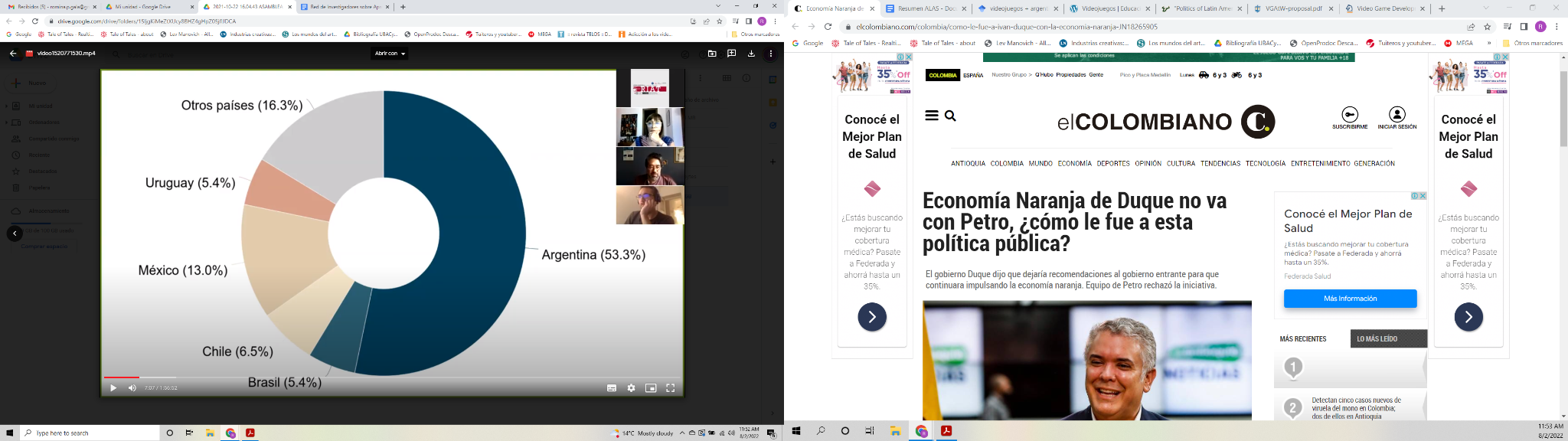 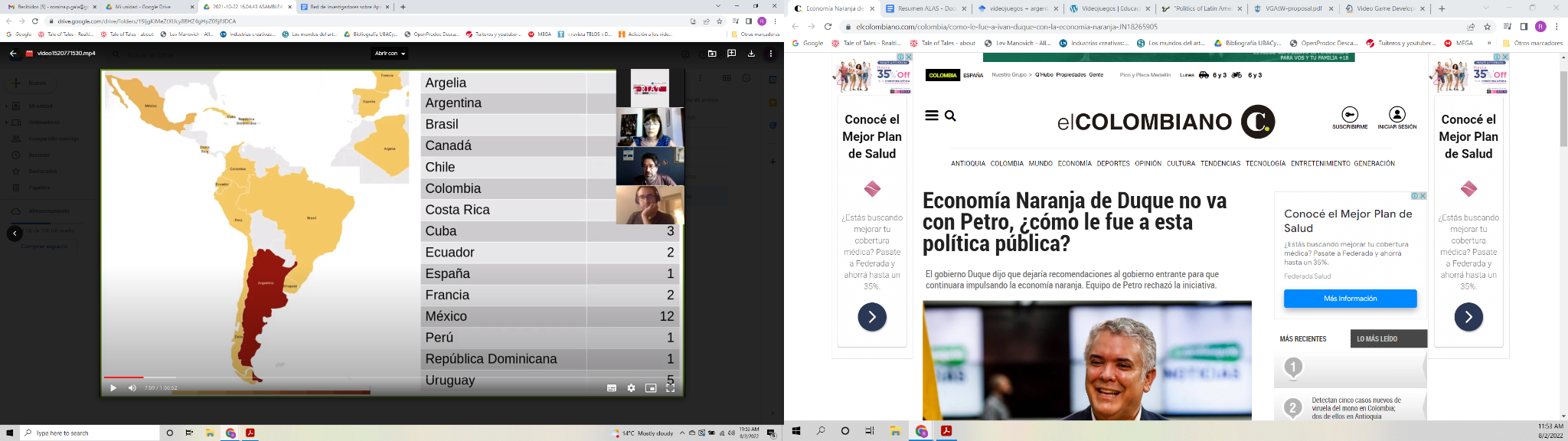 LUIS: Bueno. Como ven hay un predominio muy fuerte de argentinos y luego otros grupos nacionales con varios integrantes son Brasil, Chile, México y Uruguay. Y en ese grupo de otros países, que ahora lo voy a detallar, hay un conjunto de países que tienen, más que nada, un sólo miembro. Si ven acá el mapa… no se alcanza a notar, pero bueno, el coloreado entre amarillo tenue y marrón oscuro es por la cantidad de miembros… y esos son los países en los cuales tiene alguna presencia nuestra red. Y acá esta detallado el número de integrantes de la Red que aporta cada país. Bueno, mayormente por supuesto países de América latina. También tenemos dos, tres, integrantes de la Red de países europeos y una africana. Bueno, eso es simplemente para tener una idea de quienes somos en este momento y cómo estamos repartidos que bueno, la forma en la que se reparte no tiene una relación directa todavía con el peso demográfico que tiene cada país, por lo menos en nuestra región. Bueno, ahora dejo de compartir y ya le paso la posta ahí a Silvia. SILVIA: No sé si quieren hacer algún comentario, más allá del comentario de Graciela, sobre este punto. Bueno, entonces pasamos al siguiente punto. La sede del próximo encuentro. Y le voy a pasar la palabra a Roxana. LUIS: ¿Puedo, puedo decir una cosita todavía? SILVIA: Sí, por supuesto. Hagámoslo menos formal.LUIS: Sin que nuestra intención sea tener una Red que se convierta en un poder mundial mayoritario de ser miles y miles de personas, por supuesto que esa no es la idea de nadie, pero sí estaría bueno que, si conocemos colegas que trabajen en un sentido que sea congruente con nuestros objetivos y nuestras perspectivas de trabajo, los invitemos a sumarse a la Red. El mecanismo es sencillo, somos todos muy amistosos y se van a sentir bien. O sea, tener una actitud un poquito… no quiero decir de reclutar, pero, bueno, de invitar, ya que nos parece que está buena esta herramienta, compartirla con otros colegas. SILVIA: Sumo a lo que dice Luis, sobre todo de otros países que no sea Argentina, que ya somos bastantes. Pero bueno, colegas de Colombia, de Perú, ampliar México, ampliar España… ahí te lo encargamos a vos, Javier. Bueno, Brasil, por supuesto, Graciela no puede ser que tan grande y haya tan poca representación de la Red. Digo, ahí mirando el panorama tenemos que invitar a colegas que, además, tanto en México como en Brasil como en Perú, estos temas se trabajan muchísimo. No es que no hay colegas, el tema es bueno, es que compartan también, dentro de la gran temática, nuestras líneas ¿no? Para eso, pueden visitar nuestro sitio web donde todas estas cuestiones están planteadas. El sitio web de la RIAT. Bueno, respecto de la sede del próximo encuentro, no sé si Rox vos querés presentar la propuesta… ROXANA: Presento la propuesta que tenemos hasta ahora. Podemos primero, hablando de la organización del encuentro, aprovechar para agradecer la participación activísima ahí de los y las integrantes del equipo del Instituto Gino Germani, de la UBA y del equipo del UMI, de la UNGS y todo el equipo técnico.MARTA: Y además felicitarlos. Lo de la UBA, extraordinario. Una maravilla.ROXANA: Sí y que garantizaron todo Maxi, Chechu, Sole, Aylén, Rodrigo, desde atrás de las cámaras… bueno, aprovechar que estamos acá en este ámbito que me parecía que estaba bien… no menciono a los equipos porque tengo miedo de olvidarme de alguien en el apuro. Ahora sí, tenemos una propuesta para ser sede del próximo encuentro de la RIAT y de la reunión del GT de CLACSO, que es la Universidad Federal de Bahía. La presentó Graciela Natansohn y bueno, entonces ahora queremos ver si hay alguna otra propuesta y si no, directamente, le aprobamos la propuesta de “pe, pe, pe, pe, pe”. SILVIA: Graciela…GRACIELA: Me asusta, ese silencio me asusta mucho (RISAS)ANAHI: Yo quería decir que ahora, con vacunas y todo, pero sí, obvio. No sé, esa es mi opinión. Ya armé el bolso.RISASROXANA: Perdón, me olvidé de pasarle la palabra a Graciela, para que hiciera el apoyo de su presentación. Perdón Graciela. GRACIELA: No, no, está bien. Es una apuesta un poco arriesgada la nuestra, lo confieso. Porque estamos en un momento muy delicado desde el punto de vista de los derechos adquiridos como profesores universitarios,del presupuesto, del ataque feroz que estamos recibiendo… ataques financieros, ataques de violencia virtual y de violencia física…. En fin, pero tal vez eso sea justamente lo que necesitamos para juntarnos aquí, para poder alimentar un poco más nuestra resistencia, nuestras resiliencias… porque está muy difícil la cosa aquí, muy difícil. Bueno, ya debés saber que Susana Morales, Susana no está acá ¿no? No la veo. Veo que Susana…ROXANA: Susana no puede venir porque están con el cierre del comicio en la Universidad.GRACIELA: Exactamente. Estamos aquí esperando que gane. Bueno, Susana va a ser profesora visitante en nuestra Universidad entonces bueno eso realmente a mi me animó bastante… vamos a ser dos profesoras, dos miembros de la RIAT. Y acabo de ver también en este encuentro que hay una compañera de UFBA que yo no sabía, no tenía la menor noción, no la conozco, creo que está por ahí, no sé… entonces, bueno, somos tres colegas de la UFBA y eso me da un poco más de aliciente para ofrecernos. Yo quería realmente agradecer la organización que fue impresionante, fue impecable, fue perfecta, no hubo problema… realmente tengo miedo. Esperemos estar a la altura de lo que fue la organización del encuentro porque fue impecable. No sé qué más les puedo decir… SILVIA: Muchas gracias por las felicitaciones, quiero hacer extensivo al equipo… acá está Sheila, Martin, Anahí, no sé si está Romina y bueno, a todo el equipo del UMI, a quienes fueron nuestros asistentes técnicos que realmente se convierten en la figura clave en este Congreso, les voy a decir. El trabajo ha sido impecable y nos ha permitido que en todas las sesiones funcionara bien y que no hubiera problemas, más allá de los problemas individuales que algún ponente tuvo, digamos, pero que eso se nos escapa totalmente. Pero realmente sin el apoyo de ellos y ellas no hubiéramos podido salir adelante. En este sentido, una de las cuestiones que habíamos charlado antes Gra, yo no sé si habrá posibilidad, no es para que lo resuelvas ahora ni muchísimo menos, pensando que todos queremos ir a Bahía pero los recursos a veces nos son escasos, si habría alguna posibilidad de algún mix presencial – virtual dentro de… pero bueno, eso lo podemos charlar después, irlo viendo, no, no, no para resolverlo ahora bueno, porque  el sur,  la zona sur… estamos muy lejos y es costoso y no siempre conseguimos los recursos. Bueno, ¿a todo el mundo le parece bien que el próximo encuentro sea en Bahía? Muy bien, felicitaciones. (APLAUSOS) Tenemos sede y va a ser a fines de noviembre, principios de diciembre, ¿no es cierto? No se te escucha Graciela. ROXANA: Mucho calor.GRACIELA: Hice la foto de la aprobación para pasarle a mi grupo, mi grupo está en pánico, me mandaron a decir que están en pánico.SILVIA: No, no es para tanto tampoco lo del pánico, no, para nada. No, te preguntaba la fecha de tentativa era noviembre, ¿no es cierto? Después de las elecciones brasileras.GRACIELA: Sí, a mí me parece que la mejor fecha es después de las elecciones. Yo después voy a averiguar bien las fechas más exactas y voy a mandar bien… (TIMBRE TELÉFONO) el teléfono no para estos días, de propósito. Pero sí, a mí me parece mejor después del segundo turno porque seguramente va a haber Ballotage. Acá Lucila me está diciendo que es de la UFBA, qué bueno. En la Facet tenemos otra compañera argentina que trabaja nuestros temas y que no está en la Red, que es Verónica Ficoseco. Hay que incorporar a Verónica. SILVIA: A Verónica la conozco.MARTA: Sí, Verónica está incorporándose ahora. SILVIA: Ah, sí, es cierto Marta, ¿no? Yo creo que también le hice una carta de aval a Verónica, sí, sí. GRACIELA: Sí, la Vero llegó a Brasil hace muchos años y empezamos a contactarnos, tenemos los mismos temas, es muy interesante el trabajo de ella. Entonces, bueno, ya somos cuatro entonces. Estoy muy contenta, estoy muy contenta, es un sueño cumplido.MARTA: Mira Graciela, si vos necesitas ayuda para la organización, yo viajo, no tengo problemas, un mes antes… (RISAS) ningún problema… y me voy a la playa.GRACIELA: ¿Qué te puedo decir? ¿Qué te puedo decir? Claro, obvio. Tres meses antes vení y te instalás aquí. Gracias por la confianza, en serio. Gracias por la confianza porque charlamos con Susana de esto, obviamente lo charlamos bastante y dijimos: “Bueno, vamos a arriesgarnos”. SILVIA: Bueno, estupendo. Más allá del evento, del evento anual, creo que se sigue imponiendo que las reuniones de la RIAT sean anuales. Bueno, hemos tenido acá un interregno de un año que no lo pudimos hacer. Así que viene bien que dos años seguidos lo hagamos y después, en todo caso, lo volveremos a considerar para el próximo año si continúa siendo anual o bianual. Respecto del siguiente punto, no sé si Luis quiere aportar algo sobre la idea de los encuentros en formato virtual. Aparte ahora que ya nos entrenamos bastante, después que escuchamos a los tres súper especialistas del panel, esta mañana, que nos dieron un montón, un panorama muy importante, creo que estamos en mejores condiciones que antes para encarar este tipo de eventos. No sé Luis si querés alguna idea agregar al respecto. O alguno, alguno de ustedes…LUIS: Sí, no tanto, simplemente que bueno, o sea, me parece que todos somos conscientes de que en la medida en que la RIAT, la Red se expande geográficamente, los encuentros van a ir distribuyéndose y, por lo tanto, para cierta cantidad de integrantes va a ser difícil participar. Entonces ya, en Osorno, hablamos ya de, no de suprimir por supuesto, los encuentros presenciales, nadie tiene eso en la cabeza; pero sí de complementarlos con algún otro tipo de instancia que no requiera traslado. Después de la pandemia nos demostró que esa discusión era… no era una discusión porque bueno, lo tuvimos que hacer a la fuerza y salió. Este… la idea sería mantener algún tipo de instancia…. No tengo más clara la idea pero que haya un plan B. que aquel que se pueda trasladar, lo pueda hacer y que, aquel que no pueda, tenga una posibilidad de seguir participando de las actividades de la Red sin trasladarse al lugar del encuentro. Pero no sé mucho, no tengo muy claro el formato tampoco. SILVIA: Sería una, bueno, otra cuestión que hemos… en esta oportunidad no lo discutimos tanto porque la verdad no tuvimos mucho tiempo, pero sería interesante que tal vez ese tipo de encuentros pueden ser organizados por nuestros investigadores e investigadoras jóvenes, ¿no? Dentro de la RIAT. Yo invito, no le dimos ninguna forma, pero a que los más jóvenes, que según se dijo en otra reunión que tuvimos de CLACSO ya éramos todos grandes, pero no, tenemos dentro de la RIAT gente joven… pudieran, porque inclusive puede ser un buen espacio para los jóvenes, pensar en eventos que no solamente sean de intercambio sino también de formación, ¿no? Que pudieran cumplir esos dos roles. Así que bienvenido toda propuesta que pueda surgir al respecto para el próximo año. Respecto de esto, creo que, con Marta y Luis, Marta la otra vez organizaste un encuentro de investigadores jóvenes que participó Anahí, recuerdo… eso estuvo muy bueno. Bueno, Roxana en un texto de… en un número de Technos también invitó a investigadores jóvenes… creo que ese tipo de cuestiones deberíamos proponerlas desde la RIAT y bueno, pero también pueden surgir iniciativas de ustedes. Nos parece que “esto nos vendría bien” o “nos interesaría”, “quisiéramos para el próximo año encarar esta propuesta” y bueno y los acompañamos, vemos, nos organizamos entre todos, pero bueno ya hubieron, digo, por parte aquí del equipo iniciativas en ese sentido de incorporar no sé si a los súper jóvenes, pero a los más jóvenes de la RIAT. Lo dejo planteado y bueno, a disposición para intercambios, etcétera. Entonces, sobre publicaciones, que es siempre un punto, ¿no? O sea, la producción… no es publicaciones, es la producción de los investigadores e investigadoras de la RIAT. Yo creo que somos bastante prolíficos, en general, y también hemos llegado a la conclusión que tampoco podemos hacer tanta cantidad de cosas, pero por supuesto si hay alguna otra propuesta… no sé si está aquí alguien de tus colegas Luis, del Boletín, para que nos quieran decir alguna, algunas palabras al respecto. LUIS: Víctor está.SILVIA: Víctor, nos querés contar algo sobre el boletín estuvo buenísimo la última comunicación sobre…con todos los detalles del evento. VÍCTOR: Sí, buenas tardes. Muy brevemente porque me conecté un rato, pero ahora ya tengo que entrar a una clase así que… comento y luego me retiro. Sí, en realidad, en el Boletín tuvimos algunas complicaciones de continuidad en el sentido de que la propia pandemia, por ahí un poco las dificultades personales de cada uno… nos trajo el desafío por ahí de no poder encontrarnos o comunicarnos con cierta regularidad pero, en la medida que pudimos y que fue necesaria la posibilidad de comunicar cosas de la propia Red o de actividades que estuviesen desarrollando integrantes de la Red, la fuimos discutiendo a través de las propias redes sociales que tiene la RIAT, que básicamente es a través de un Facebook que mantuvimos activo durante estos encuentros y después, bueno, el Boletín lo hicimos inicialmente en un formato de PDF que tiene un diseño más flexible. Luego tratamos de mutarlo a un mailchimp, que por ahí no tuvo tanto éxito así que nuevamente en este tercer número volvimos a editarlo en formato de PDF y lo vamos a mantener en ese formato. Estamos pensando inclusive ya ahora, para las próximas semanas, hacer un boletín resumiendo las actividades de este encuentro. Muchas gracias.SILVIA: Gracias Víctor por la información. Ustedes reciben colaboradores, colaboradoras, ¿no es cierto? digo por si alguien de la red quiere sumarse, digo. Todo lo hacemos con dificultades porque todos tenemos otros compromisos y otros trabajos así que creo que, en su momento, había surgido la propuesta de que fueran Víctor y otro compañero, pero si alguien está interesado en sumarse a este emprendimiento del Boletín que realmente es muy bueno y es muy informativo, creo que adelante, no es cierto Víctor, no hay ningún problema, al contrario. VÍCTOR: Sí, por supuesto. Este… está bueno por ahí unir sinergias con compañeros de otras Universidades u otros Institutos de investigación. Por cuestiones operativas para arrancar el Boletín lo concentramos en nuestro grupo de la Universidad Nacional de la Patagonia San Juan Bosco, pero sí, todas las colaboraciones son bienvenidas. Aparte de que estamos en un grupo que es de tecnología digital y bueno, obviamente que la virtualidad, más en este contexto de pandemia, todo lo que sea posibilidad de trabajo virtual, es posible desarrollarlo y es bienvenido sumar por ahí la colaboración de alguien que quiere hacerlo. SILVIA: Estupendo. Tal vez no tanto en el diseño, ¿no? Pero por ahí reunir información, promover que les enviemos información para ustedes hacer el Boletín, porque también eso, ¿no? Si no tienen el material…VÍCTOR: Exactamente.SILVIA: Tenemos que mandarles información, bueno, para esa cuestión organizativa me parece que, bueno, que siempre viene bien, como dices, de otras Universidades. Porque también amplía un poco el panorama. VÍCTOR: Exactamente.SILVIA: No sé si les ocurre alguna otra propuesta respecto de publicaciones… Saben que vamos a tener el libro del Encuentro del año pasado en Córdoba ahora en breve, que ya fue presentado, pero ya está saliendo hacia fin de año y, bueno, el año que viene, estará el libro de este Encuentro y no sé si alguna otra propuesta respecto de visibilizar la producción. Es muy bueno el trabajo que hace Luis en la página con toda la, con todos los libros, es buenísimo. Realmente deberíamos difundir el sitio. Cuando nos piden producción enviar el link porque esa, es excelente en ese sentido. ¿Vos querías decir algo Roxana? No, ah. Marta. LUIS: Yo quería decir algo.SILVIA: Bueno, Marta, Luis. Primero Marta. LUIS: Por ahí insistiendo un poco con lo de recién. Una cosa que tenemos floja es que no recibimos mucha información de los grupos. Este… tanto para poner en el sitio como para poner en el newsletter, necesitamos… está bien, por ahí, hay muchas más cosas que hace cada integrante de la Red y cada grupo, que las que nos comunican como para poder socializar en la red. Y estaría bueno, bueno, tener la disciplina, vamos a llamarlo de esa manera, de tirarnos un poco de información porque es la vía para que los demás integrantes de la Red también se enteren de eso. Estaría buenísimo que tanto el sitio como el newsletter muestren no solamente las cosas comunes sino la vida de cada grupo, qué es lo que está haciendo, qué avances tiene, qué resultados…SILVIA: Bueno, de hecho, nosotros tenemos una… ya te doy Marta… tenemos una invitación, tenemos un grupo en las jornadas de sociología de la UBA donde participa el equipo, ¿no? Ese tipo de información que… se van a poder seguir también virtualmente. Entonces es sobre estos temas por supuesto la mesa, no sé… ahora le doy la palabra a Marta, pero si quieren comentar algo… acá hay varios coordinadores de ese evento si quieren hacer algún comentario. Dale Marta. MARTA: No, dos cosas. Una que no solamente manden, no solamente las producciones escritas, también audiovisuales, entrevistas radiales, etcétera. Para que la página también tenga otros lenguajes y otro tipo de difusión y que se puedan replicar tambiénen redes algunas cosas. Eso, por un lado, apuntando a lo de Luis. Y por el otro, me parece que nosotros, en algunos campos, estamos teniendo una masa crítica interesante en la red. No sé si ahora ya, pero me parece que en algún momento vamos a tener que pensar en homogeneizar un poco las temáticas de las publicaciones. Entonces decir bueno, no sé, hacemos una publicación sobre educación y tecnología, supónganse, ¿no? Por decir un paraguas. Otra sobre activismo en red… porque me parece que ya comenzamos a tener una cantidad de investigadores, investigaciones, producciones, intervenciones, que pueden dar lugar a publicaciones con ejes más claros que tal vez, puedan ser circuladas de manera… con más velocidad o de manera más potente. No sé. Digo porque, hasta ahora, nuestras publicaciones son… tienen una variedad de temas que, bueno, tenía que ver creo con que éramos una red joven y éramos pocos al principio, pero me parece que paulatinamente tal vez podemos pensar, no digo todos los años, pero pensar una publicación con una temática más definida. No sé qué piensa el resto. Incluso con artículos más cortos, no publicaciones tan largas, pero más precisas, más rápidas. No sé. Solo porque hacer un libro anualmente es un enorme esfuerzo y como para que ese esfuerzo sea potenciado en una manera en que sea realmente leído y genere sinergias en otros investigadores, rápidamente. Nada, es una idea. SILVIA: Muy buena idea Marta. El tema, bueno, siempre también a veces pasa también por el tiempo y los recursos, ¿no? También podríamos pensar en volúmenes, por ejemplo, del resultado de un Congreso. Por ejemplo, en este caso, tuvimos, fue muy numeroso. No recuerdo si hemos tenido otro tan número como este. Tenemos cuarenta y una presentaciones. No vamos a poner cuarenta y un artículos en un libro, ¿no? Tal vez tenemos que buscar otro mecanismo. No podemos hacer un libro de cuarenta y, con cuarenta y un artículos así que…MARTA: No sé, se me ocurre, Silvia, que tal vez, podríamos distribuir hasta también el trabajo porque si no los organizadores se quedan con ese enorme esfuerzo también de terminar con la publicación y es un trabajo enorme el posterior, ¿no? Comentar los artículos, ver y armar toda la publicación y bueno, el diálogo con la editorial, los fondos, etcétera. Se me ocurre que podríamos como subdividirnos en equipos más afines con las temáticas y pensar volúmenes o alguna forma. No tenemos que decidirlo hoy, pero podríamos ir pensando una manera de que nuestras publicaciones tengan más circulación, más rápida y tal vez por ejes temáticos que nos faciliten y que nos faciliten hacia el interior dividir el trabajo y que sea un poco más aliviado para quienes están organizando o en la coordinación.SILVIA: Sí, me parece buena idea. Lo podemos ir charlando. No sé quién, tengo levantada a Claudia y a Roxana, no sé cuál de las dos levantó la mano primera. ROXANA: Yo tengo una pregunta. Bueno, me sumo a esas inquietudes. Creo que poner en agenda el tema y después construir un espacio para charlar oficialmente porque me parece que tiene su complejidad. No solamente por el tema de la organización sino también de los recursos. A gatas ahora estamos, hemos conseguido unos auspicios para poder publicar el libro que salga de este encuentro que siempre cuesta. Igual se puede buscar o producir otro formato. No necesariamente tiene porque ser libro, pero siempre requiere también recurso. Pero lo otro que quería decir antes que pase, el tema del newsletter, no me queda del todo claro, puede ser que esté y yo no me acuerde, es si hay alguna bolsa donde tirar la información. Si hay algún lugar especial donde decimos: “Bueno, todo lo que vamos generando tanto noticias, como textos, o links o videos o lo que sea que queramos presentar, entra por una puerta determinada y si todos tenemos bien claro cuál es esa puerta o si, por ahí, conviene hacer un recordatorio para que no llegue de manera dispersa y personalizada, ponele.LUIS: Hay una, hay una cuenta de correo, perdóname Claudia, hay una cuenta de correo que es específica de difusión, no me acuerdo cuál es ahora, pero después yo la recuerdo. O sea, lo ideal sería que vaya todo ahí. 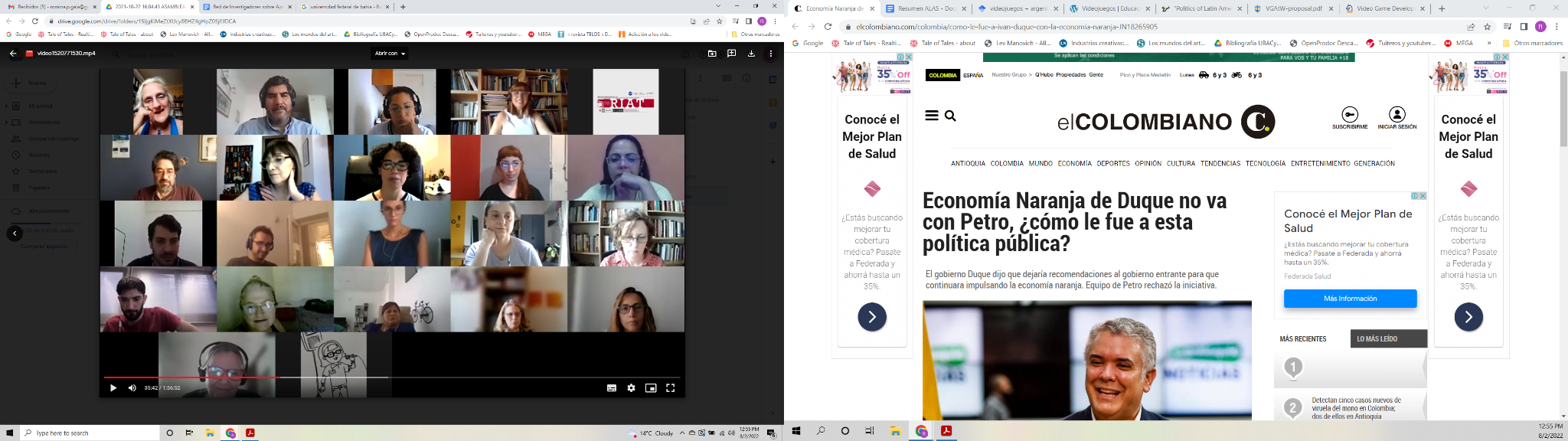 SILVIA: ¿Claudia?CLAUDIA: Ahí está, bueno, ¿cómo van? Bueno, hace un montón que no las/les/los veo así que gran alegría porque estuve un poco fiaca, bah, fiaca es una manera de decir. No llegue a…no llegamos, bueno, no llegamos, pero gran alegría la verdad el espacio y participé y estuve escuchando así que contenta, en serio, de este espacio. Es un espacio que yo valoro y cultivo mucho, mucho más que otros espacios. La verdad quería contar eso porque siempre es un espacio afectivo, cálido y productivo. Y con esto me… productivo en cuanto a discusión y eso, no a un criterio de productividad a lo surcoreano. Y respecto de la cuestión de las publicaciones, también me gustaría la idea de pensar, quizás, pero habría como que planificar si son como especiales o si son temáticos o si tienen que tener también una cuestión de este debate teórico tan… al que volvemos, pero a veces no nos metemos del todo y es bastante diverso y amplio, como esto de desde dónde enfocamos, ¿no? Este nombre que no cobija o este paraguas de la apropiación porque yo sigo escuchando, veo, leo, nos leo, nos leemos, pero siempre hay ahí como cambios, posiciones, desacuerdos… y a veces nos enganchamos también con cosas que nos faltaría, me parece, discutir más, como son tendencias fuertes que vienen, como toda esta cosa de la plataformización, que también nos viene tocando. Y, en ese punto, podría ser como esta idea de que no solo sean temáticos respecto de la cuestión que estamos trabajando, esa apropiación o en campos, sino que también tenga esta reflexión. Se me ocurre pensarlo por ahí, ¿no? De hecho, no quiere decir que todas las personas que tengamos como algunas claves, que hemos trabajado o trabajamos, como por ejemplo el campo en el que yo estoy que es género y feminismo, estamos trabajando las mismas cosas. Para nada, ¿no? Y a veces parece que sí, pero esto no es así. Puede ser productivo, puede ser menos productivo que presentar una variedad, ¿cómo viene hasta ahora? No lo tengo claro. Pero por ahí, es para pensar. Es cierto que los recursos van en contra de esto. Por ejemplo, todo el campo, toda la gente que trabaja en educación, la educación es una pata muy fuerte, es un grupo muy fuerte y, además, la pandemia nos ha demostrado y nos ha enrostrado la importancia de, incluso, repensar cosas. Pero bueno, me gusta la idea y, por supuesto, además de decir todo esto lindo, me engancharía a trabajar y me pueden contar, pueden contar conmigo para trabajar en distintas ediciones o, que se yo, trabajos que haya que hacer. Aun cuando no sea temático también, ¿eh? No soy tan así, tan… eso. Bueno, cariñotes. SILVIA: Gracias Claudia. Bueno, sólo y le paso la palabra a Roberto y Flavia. Solo por decirles que, de las cuarenta y una presentaciones, veinte son del tema educación. Y veintiuno son de temas varios. O sea que la Red congrega mucho, mucha gente que se dedica, investigadores e investigadoras, al tema educación. Como muy fuerte en esta red. Bien, Roberto. ROBERTO: Muchas gracias, Silvia. A propósito, quería… he tomado la palabra, le tengo que agradecer al evento, a la organización, me sumo a las felicitaciones, impecable. En lo personal, me tocó intervenir en dos áreas, en dos secciones, todo funcionó perfecto. Así que me dieron las felicitaciones de todas, todos y todes. Bueno, en segundo lugar, que deberíamos comprometernos desde el GT, que el GT nace a partir de una orientación del propio RIAT. Les voy presentando al GT de CLACSO, por tanto, deberíamos también de alguna manera comprometernos a tener un espacio, un enlace, información, lo que sea, en la página que, justamente, administra Luis. Es probable que algún grupo nos haya solicitado muchas veces información y nosotros no se la hemos sistematizado. Pero hoy día ya hay algún informe del año uno, del año dos y yo creo que deberíamos visibilizar también ese trabajo. Y lo señalo acá porque insisto que ese grupo de trabajo que, en algún momento, se pensó, nace del corazón de RIAT y es por tres años, nos queda un año de funcionamiento y es probable que, si lo evaluamos, cuáles fueron los alcances y lo volvemos a repostular, evidentemente que es un brazo de trabajo concreto de esta red. Así como existe eso, es altamente probable que existan también otras, fondos concursables a nivel internacional y donde efectivamente la red yo creo que diría ya cada vez tiene más fuerza, cada vez tiene más cuerpo. Me hace mucho sentido lo que comentaba Marta de alguna manera ir mirando y quizás mesas temáticas. Quizás ya no basta solo con una organización que sea general, transversal, sino que más bien tengamos áreas que son más bien definidas. Yo veo un grupo fuerte de comunicaciones, otro grupo fuerte de política pública, gobernanza; otro grupo fuerte en educación y tecnología. En fin, como que van apareciendo áreas y líneas. Leía por ahí lo que planteaba en el chat Luis. El ejercicio que estamos haciendo en el propio GT, de poder clarificar las líneas de acción, quizás pueda ser un insumo interesante que nos permita decir: “Estas son, más o menos, las líneas de trabajo y desempeño de la propia Red”. Y eso se suma al ejercicio que se hizo con este propio encuentro. Al mirar las mesas temáticas y al mirar los espacios, digamos, de diálogo; uno también va rectificando algunas líneas y va concretando otras para enriquecer el trabajo que habíamos planteado en la Asamblea del día martes. Así que nada. Ahí yo trate de decir varias cosas aprovechando la palabra y dentro de la calidez que planteaba nuestra compañera recientemente, bueno, yo creo que estoy feliz de la calidez que vamos a tener ahí en Brasil, sobre todo en el mes de noviembre y se le agradece porque si tenemos la posibilidad de viajar la idea es llevar menos ropas posibles y ropa liviana y a ver si podemos visitar las olas.GRACIELA: Prometo incluir unos tours turísticos muy interesantes. Calor, ya está haciendo un calor bárbaro acá.MARTA: Que incluyan… che, la gastronomía bahiana no puede estar ausente. GRACIELA: Prometo que seremos buenas, buenos, ¿cómo se dice? SILVIA: Anfitrionas.GRACIELA: Seremos buenas anfitrionas. Las cuatro argentinas representando a Bahía. Qué vergüenza gente. Somos cuatro argentinas….RISAS GENERALIZADASGRACIELA: Somos cuatro argentinas organizando un evento en Brasil. Todo bien, yo tengo pasaporte brasilero, pero igual, es ridículo todo eso. Lo voy a repensar, realmente, me siento en crisis pensando que Brasil está tan poco representado. SILVIA: Flavia pidió la palabra.FLAVIA: Sí, breve. Bueno, saludar y saludarlas a todas. También muy contenta, un poco cansada. Estos días estuvieron… corrimos un poco, pero estuvo muy bueno. Y, en relación a lo que decía Roxana, con relación a si la manera de recopilar la información de cómo venimos trabajando dentro de los equipos e individualmente, no sé, se me ocurrió que quizás el mail puede tener aparte… el mail que recopila la información, puede tener una casilla Drive donde, no sé, se envía por ejemplo a todos los miembros de la Red, un mail cada seis meses era la idea, creo que había dicho Luis, ¿de postular el… de sacar el Newsletter? Y bueno, se envía un mail en donde se dice que, de tal fecha a tal fecha, se espera que los trabajos que fuimos realizando en ese periodo se coloquen ahí, digamos, la producción, los links más que nada, ¿no? No sé si eso es agregarle más trabajo a la gente que saca Newsletter o facilita, pero quizás como para… no sé, porque pienso que también a algunas les pasa esto de enviar el mail y un poco incorporar la disciplina sería tener la posibilidad de llenar de información con lo que uno viene trabajando. Y otra cosa que habíamos conversado con, con Graciela y con Kemly y con las chicas que estuvimos en la mesa de género era pensar también otros diálogos que no sean tan segmentados. Por ejemplo, nosotras lo vemos en género, que dialoga mucho con otras temáticas como la de movimientos, pero también con cultura, también con la de subjetividad, bueno, al menos en mi caso… quizás ya ir pensando en el GT CLACSO, ya que trabajamos desde una perspectiva interseccional, abrir un poco más y no segmentar tanto. Igual sé que no es una tarea fácil pero bueno, tratar de hacer eso para el próximo encuentro, ¿no? SILVIA: Muy bien, yo estoy totalmente de acuerdo. El tema es que a veces hay que organizar las sesiones con una duración determinada, ¿no? Pero tal vez hay que, en lugar de pensarlas en una temática específica, pensar las interseccionalidades. Pero bueno, eso también agrupa a mucha gente, mucho tiempo, pero está muy bien la propuesta, me gusta. GRACIELA: Yo no sé qué opinan las compañeras, Claudia, que trabaja con género, como yo, junto con Anahí, junto con Flavia. A mí me da a veces la sensación, me siento como la comisión mujeres de XXX , ¿no es cierto? Entonces, – Ah, las mujeres. Ni hablar. Y bueno, por lo que vemos, el género atraviesa todo y ya lo dijimos mil veces y nuestro GT se llama interseccionalidades… entonces, por eso propusimos interseccionalidades, el nombre del grupo de CLACSO. No es algo que yo tenga en claro ni definido, pero, a mí me parece, a mí me sigue incomodando un poco esto del GT de género, por ejemplo. Me parece que es algo que no hace falta, no sé. Pero es algo, por ahí, las compañeras que trabajamos con interseccionalidades… acá todo el mundo trabaja con interseccionalidades porque yo trabajo con clases, género con edad, género con violación y etcétera. Es un tema para discutir como propuso Flavia. SILVIA: ¿Anahí?ANAHÍ: Sí, ¿cómo andan? No, bueno. Primero sí, lo mismo que ya dijeron, felicitar a la organización, a la coordinación general, al comité organizador general, que salió todo re bien, que estábamos bastante… al principio, con – Uy nos tocó la organización, como vamos a hacer, que si se nos cae la gente, que si se corta todo… No, funcionó todo técnicamente re bien y a nivel académico también se generaron muy buenas discusiones. Nos llevamos como para seguir reflexionando, preguntándonos, seguir debatiendo y seguir intercambiando también los temas, ¿no? Que eso es también lo bueno de esta modalidad que se armó de comentar los trabajos de otros, no tanto de venir a presentar nuestra ponencia sino más bien, como comentar las ponencias de los demás que, me parece, que es una buena dinámica. Eso, por un lado. Y después me pongo, así como más formal y académica, si se está pensando sacar publicaciones con temáticas especiales, quizás es como, lo decía ahí en el chat, pero por ahí se perdió, esto de pensar una idea de Dossier, capaz que sacar publicaciones que integren un dossier con temáticas específicas y después se pueden anexar, tipo revistas. Tengo como esa idea en la cabeza de anexar otras publicaciones como resultados de investigación, bueno. Quizás ya hay, existen ya publicaciones del estilo dentro de algunos miembros de la Red como, por ejemplo, la revista Technos, Techno, que tiene su sección de…investigación en su sección temática de bueno, como algo así, pero orientado a quienes somos miembros de la red. Y después, este, la otra cuestión era si se está pensando en algún tipo de indexación, ¿no? Teniendo en cuenta, bueno, esto de las reglas de la academia, para no solamente para difundir sino para darle un tono más académico a las publicaciones de la Red y que empiece a circular las publicaciones que hacemos dentro de repositorios digitales que sí, lo ven otros académicos, pero como también para darnos a conocer como Red y que no quede simplemente entre quienes somos parte de la Red, sino que se empiece como a tomar un carácter más formal. Bueno, eso. No sé si lo estuvieron pensando, si no… si hay algún tipo de complejidad si se quiere pensar en eso, en averiguar indexaciones, no sé, latindex, no sé, por el estilo…SILVIA: Bueno, las últimas publicaciones, Anahí las hicimos con CLACSO, que está en… tiene su repositorio y…FLAVIA: ¿Con CLACSO?SILVIA: Con CLACSO, sí. De todas maneras, no es que vamos a hacer todas las publicaciones las vamos a hacer con CLACSO. También las hacemos con Gato Gris, bueno y se verán distintas alternativas. Creo que podemos comenzar por tener un Comité Evaluador. Que el libro efectivamente… pasa que nosotros publicamos libros, no revistas. Entonces es diferente, no es igual. Pensar en Latindex o en Scielo, ¿no? Son libros. ANAHI: No, no, claro, te entiendo. Pero en este sentido de publicar como temas específicos capaz que no da hacer un libro de temas específicos porque capaz no reunimos tantas publicaciones. En ese sentido lo pensaba. Quizás hacer como algo intermedio. Bueno, lo estoy pensando ahora, eh. Mientras les digo a ustedes lo estoy pensando, no tengo nada decidido. Por eso, se me ocurrió. SILVIA: Sí, sí, tenemos que pensar en una revista en este sentido porque los organismos que aportan a las indexaciones tienen una cantidad de requisitos enormes, no es tan fácil. Hay que cumplirlos, periodicidad y bueno, una serie de formalidades. Creo que, al principio, lo que hemos venido haciendo aparte de las últimas publicaciones con CLACSO, las que hicimos con Gato Gris también, fue tener un Comité Evaluador del libro. Eso ya es un libro con evaluación y tiene ya un comité editorial que ha formado parte de la selección de los artículos y demás. Pero si, lo podemos ir pensando. Yo no soy experta en esa temática, pero por supuesto lo podemos ir pensando. Yo creo que estamos lejos de poder pensar en una revista que es algo muy laborioso, donde sí, podés después de un tiempo de estarla publicando, presentarte a instituciones y demás. Pero bueno eso es un poco laborioso. Bueno, tengo varias manos acá. Pero no sé si alguno, alguna se olvidó de bajarla antes o son todas nuevas. ROXANA: No, yo nada más quiero decir dos cosas chiquitas, para que no pase de largo lo del género y las interseccionalidades. En primer lugar, que cuando, en un momento, cuando estábamos organizando las sesiones, surgió esa inquietud de qué hacíamos porque la mayoría de los trabajos que trataban alguna temática que tuviera que ver con el género también estaba hablando de otra cosa y esa otra cosa, tenía su sesión. Entonces, una pregunta que nos hicimos es: “¿Qué hacemos? ¿Los incluimos en esa sesión y que discutan ahí? O… y, y finalmente, en medio de todo este lío que era organizar todos estos trabajos, y, además, que tuvieran cierta coherencia las sesiones porque también algunas salieron muy diversas, terminamos tomando esta decisión de armar ese grupo que me parece que está muy bien que hagan el planteo porque me parece que, de ahora en más, ya es como que queda saldada esa inquietud y yo personalmente, también comparto esa idea de para qué cerrarse a discutir sobre el tema. Y, por otra parte, respecto de las publicaciones, a mí me parece que a esta altura de la conversación que estamos teniendo, podríamos incluir en el acta de esta reunión, alguna propuesta de ya mismo implementar un espacio en el que empecemos a conversar específicamente sobre ese tema y entonces llevemos una agenda en donde podamos tener una discusión sobre si es libre o temático, si… qué pasa con la indexación, si nos podemos proponer generar una revista, etcétera. Digamos, es tan complejo el tema y requiere tanta dedicación y tanto apoyo que me parece que vale la pena abrir un área y empezar a trabajar con eso y que cada quien, el, la que le interese se sume y que lleve una agenda y tal, ¿no? Porque no, no podemos resolver acá cómo seguimos con ese tema. Me parece que es muy complejo y no tenemos el tiempo suficiente. SILVIA: No sé si… le doy la palabra a Martín que no había hablado antes y después se las paso a ustedes de nuevo, que ya hablaron. MARTÍN Gendler: Bueno, gracias. Ante todo, bueno, también felicitar a todos y todas por temas organizativos, temas académicos, creo que fue un gran, gran… un gran encuentro. Esperemos que sea el último así totalmente virtual. Ahí estamos charlando que algunas partes van a tener que ser necesariamente virtuales por tema de costos de logística, traslados y esas cosas, pero bueno, esperemos que sea la última vez que sea cien por ciento virtual. No, a ver, con el tema este de las publicaciones, ya creo que Silvia dijo bastante. Porque claro yo estaba escuchando esto de hacer dossiers o ir por temas temáticos, etcétera, etcétera y claro, yo pensaba – eso parecería más una revista que un libro. Si igual concuerdo con lo que decía recién Roxana que podríamos quizás juntarnos y charlarlo en otro espacio, no solo en la asamblea pero sí, si el número de integrantes de la Red sigue en aumento, ya ahora estamos hablando que va a haber que hacer una selección de los cuarenta y un trabajos, es decir, que no todos van a entrar en el libro… bueno, es un tema que vamos a tener que abordar al cortísimo plazo porque bueno, si ahora somos cuarenta y uno, lo más probable creemos que en Bahía seremos cincuenta, sesenta, no? Entonces, para no seguir arrastrando el problema de que queden trabajos fuera de la publicación final, de las actas o de lo que fuere. Eso, por un lado. Por el otro bueno, como hoy charlaban por el chat, el tema de una revista, ¿no? Que hace poquito hemos tenido la oportunidad de charlar con Luis y otros colegas sobre qué implica una revista académica y todas las cosas que tiene, para llegar a… no solo es un trabajo enorme, totalmente no pago, sino que, además, hay que seguir una serie de reglas y requisitos que implican más o menos, Luis a ver corregime, pero por dos años, llevar una cierta periodicidad de estándares de excelencia para recién empieza a entrar en juego en Latindex. Entonces, es un esfuerzo enorme, no digo que no haya que hacerlo, creo que hay que charlarlo, hay que pensarlo, puede estar bueno a futuro porque puede ser una posible solución a esto que estamos charlando. Entonces, en lugar de publicar un libro de actas, se publicarían, pienso al aire, algunos trabajos selectos y todo el resto va a parar a distintos dossiers a la revista de la RIAT. Pero, nuevamente, es un esfuerzaso. Tendríamos que pensar bien si es una de las posibilidades a futuro o no. También otra de las cosas que se pueden tener en cuenta, creo que durante este año han salido, son presentar, que miembros de la Red presenten dossiers en revistas ya existentes. Es decir, hay muchas revistas que están con convocatoria permanente de editores invitados, entonces también es una posibilidad el hacer número en temático o no, de dos o tres de la red e invitando justamente también a otros a participar. Son soluciones que se me ocurren, ¿no? Ideas posibles para ir sentando quizás el camino. Pero bueno, eso también charlarlo y, con respecto a esto de volumen uno, volumen dos; claro, un poco lo que decía Roxana. Si a veces cuesta tanto encontrar los recursos para un libro, imaginémonos para dos o para tres, ¿no? Yo creo que ahí si bien el tema de los organizadores, las voluntades… es laborioso, creo eso sería lo de menos frente a, justamente, lo que representan los recursos monetarios, editoriales, etcétera, para motorizar dos o tres publicaciones. Entonces también en ese sentido ir viendo la viabilidad de las distintas posibilidades y acciones posibles, concuerdo no ya, lo tiro porque si no me voy a olvidar, pero sí quizás previo al próximo encuentro porque lo más probable, esperemos, que es que nos encontremos con que el número de trabajos siga aumentando. Entonces va a ser un tema que vamos a tener que ir viendo. Listo, muchas gracias. MARTÍN Pizarro: Sil, estás muteada. Y no quiero aprovechar que estas muteada para hablar yo porque….SILVIA: Ah, no, no, yo solo estoy pasando la palabra. No sé si Claudio o Lui, cuál de los dos tienen…MARTÍN P.: Quiero decir algo con respecto a las publicaciones también.SILVIA: Bueno, sí, sí, ahí vi tu mano. Martín. LUIS: Bueno, tomo la posta yo. Cortito. La nuestra es una red de investigadores. La tendencia fuerte en la comunicación de la investigación científica son las revistas, no son los libros. Nosotros tendríamos que ver si nos oponemos a esa tendencia y tenemos nuestra propia posición porque a mí me encantan los libros, me encanta el papel y todo eso y a ustedes también; ¿o no? Bueno, veremos. En el largo plazo capaz que la red tiene una revista. En el corto me parece que es muy inviable por todo lo que ya se dijo respecto a lo que implica como esfuerzo editorial. Yo dirijo una revista muy modesta y algo sé del esfuerzo que conlleva. Pero, como dice Martín, esa me parece que es una posibilidad intermedia, retomando también lo que dice Anahí. Es decir, poder asociarse con revistas que ya existan, pero yo le agregaría lo de Martín y que, si bien es cierto que ha habido algunos dossiers donde fueron protagonistas integrantes de la red, Martín fue de invitado en uno de inmediaciones hace poco, Silvia y Ana coordinaron uno en la Revista de Alas, pero me parece que lo que me parece que nos faltó es que eso sea un poco más orgánico, entonces, es decir, que sean proyectos de la red. Entonces, tal vez lo que podríamos hacer es, no hablarlo ahora porque no podemos, pero sí abrir la posibilidad de que integrantes de la red, se asocien con una revista, pidan a la red el aval y sea una cosa más orgánica de que este dossier es un dossier de la RIAT o que propone la RIAT o que convoca la RIAT. Eso podría ser. Me parece interesante y una solución intermedia posible. SILVIA: Claudia. CLAUDIA: Ahí voy. Bueno, dos cositas cortas. Una respecto al tema este de las chicas en una mesa, ¿no? Yo este año, a propósito, aunque no llegue a presentar el trabajo, me había corrido a la de movimientos sociales y acciones sociales porque en realidad sino también después, si nos quedamos solamente en la de género, parece entonces que no estamos con los movimientos y, digamos, a pesar de que tenemos mucha visibilidad en algunos lados, en otros no. Respecto de eso, en Argentina que tenemos una larga trayectoria en el área comunicación con cuestiones de género, hemos tomado en el área de investigación, digamos, distintas posiciones, que a veces esté la mesa y que a veces no esté la mesa, ¿no? Íbamos así. Y entonces vas haciendo que algunas veces te juntas para discutir y otras veces preferís estar como más disperso en otros lados. ¿Por qué? Porque si bien es, por ejemplo, el año pasado nos pasó en Ofacos, se armó la mesa, las chicas, género, qué se yo, divina, multitudinaria, hermosa, pero después hablas de política y no había ninguna, ¿no? O sea, en la vida cotidiana y no estamos. Y entonces, ¿Cómo? ¿El feminismo no tiene nada que ver con la vida cotidiana? Digo, esto también es bastante, digamos, quedarse como enroscadas con algunas cosas. Bueno, eso como sugerencia, ¿no? Sí, no, ver cómo. Y la otra cosa, que no tiene nada que ver con esto ni lo estábamos charlando, es sobre el tema, comento solamente, abrí Twitter y vi que recibí la cuenta de CLACSO como una casualidad, no sé por qué me sigue, digamos que sigue a poca gente, e hizo solamente una, justo lo que veo de CLACSO es en realidad la difusión de este encuentro, pero hizo solo una difusión el día diecisiete de octubre. Cuando veo esto, dentro de la gente que tiene me gusta o le dio retweet, no somos integrantes en general, por lo menos que yo conozco de la red que estamos en Twitter. Entonces, no es una crítica, es para decir, si nos interesa la difusión que puede ser a través de CLACSO o de otra cosa, yo tengo, soy así como Twittera para decirlo de buena manera. Tengo así como una energía para poner ahí, me ofrezco si es que nos interesa porque creo… claro, porque de otra cosa veo que CLACSO ha difundido mucho más de sus conferencias, participaciones. Y esto era algo de tres días y quedó poco. Pero también bueno, ver si en realidad nos interesa o nos parece que estar en Twitter o tener esta difusión puede llegar a ser útil o no sé si lo comento después o me anotan y sería para un equipo de comunicación y contactarme o que se yo, pero bueno, yo en eso puedo aportar. SILVIA: Eh, Martín Pizarro… ¡Gracias Claudia!MARTÍN P: Cortito. En parte, justo iba a sumar a lo que dijo Anahí, que después también lo retomó Martín (G) y la posibilidad del dossier y más complementado, lo complemento más Luis en la posibilidad de asociarnos a revistas, creo que eso puede ser una campaña que podamos llevar adelante y ver cuáles son los mecanismos porque ahí sí, estamos hablando de indexaciones y de publicaciones estrictamente… que son medidas académicamente. Es decir, mientras más impacto tengan las revistas, más suma el puntaje que se le otorga a la publicación. Eso, por un lado, que ya está dicho. Pero por el otro, centrándonos estrictamente en lo que son los eventos, los eventos tienen una producción que realizan los investigadores, los participantes, y que no siempre van a parar al libro. O sea, porque no lo desea el investigador, muchas veces en alguna oportunidad dentro de la cadena de mails de… en la organización de algún libro, alguna persona dijo – No, yo ya aproveché eso y lo publique en otro lado, puedo participar enviando otra cosa o cosas por el estilo que también es acorde a las temáticas del libro y se puede hacer. Hay otras redes, por ejemplo, la Red de Investigadores en Comunicación que tiene, dentro de su página, una sección de memorias y que están ahí directamente, como si fueran el antiguo CD, y no tienen la necesidad de ser con número de ISSN o cosas por el estilo. Pero como que quede algún registro de lo que se presentó. De hecho, recibimos muchos mails preguntando, mails y contactos preguntándonos si van a estar publicadas las ponencias que se trabajaron. El tema es que, si no todas las ponencias ingresan al libro, dónde quedan las otras, ¿no? Y si van a parar a otra revista y fueron una producción que se realizó para la Red, creo que perdemos la posibilidad de canalizarlo nosotros y nosotras, teniendo el… aunque sea el membrete de la Red de investigadores que fue para donde fue producido y promocionado ese artículo. Después si el investigador o la investigadora pretenden que no sea publicado o algo por el estilo es respetable y puede no hacerse. Redcom, es la semana que viene y te pedía la autorización para publicarlo. Si no lo querías, lo aclarabas y no se publicaba. También sé que eso implica una gestión, una organización y demás, pero simplemente lo estoy pensando más a modo de repositorio para que quede lo que se produjo para la Red ahí y, si en todo caso, algún artículo va a parar al libro, que no esté, etcétera. Pero también para pensar en eso y que no perdamos toda la producción que se hizo para ahora, ¿no? En algunos otros lados sale como actas, en la Red sale como memorias, yo creo que eso es algo para tenerlo en cuenta en función de la organización del material que vamos recibiendo. SILVIA: Antes de darle la palabra a Roberto, justamente, estábamos pensando… digo, yo plantee tenemos cuarenta y un trabajos, cuarenta y un trabajos al libro no pueden ir. Además, tenemos panelistas que han participado entonces, digo, todo… estamos recibiendo todo el tiempo, queremos leer los trabajos de los compañeros, compañeras porque, además, con la presentación de intercambio en realidad no se ve exactamente la presentación… entonces, tenemos que decidir de una forma… porque digo, también hay cierta frustración para los que sí quieren publicar y han presentado un trabajo que después, en definitiva, nadie lo va a ver, ¿no? Entonces tenemos que pensar. Yo había pensado en un acta o memoria que recopile todo, no me parece tan costoso, es un esfuerzo… de diagramación fundamentalmente y utilizar nuestros sitios para difundirlo, ¿no? Más allá del libro, que es un compromiso. Y después me parece y digo por ahí Javier lo dijo por acá, que es un interesante debate que no vamos a dar ahora, si es que nosotros queremos adaptarnos totalmente a las métricas que nos impone el complejo científico, ¿no? O si lo que queremos es tener buenos libros, de nuestra producción, que también se divulgan y no volvernos locos a través de todas las normativas que tenemos que cumplir. Esas son decisiones. Aparte bueno, está Ana acá que cuando publicamos el dossier de la revista, invitamos, no a toda la base de RIAT, pero sí a muchos y muchas colegas y la verdad que recibimos muy pocos artículos. Tampoco es que es tan fácil reunir los artículos porque todos y todas presentamos en otros lados también, así que hay que tener cuidado, ¿no? Con esas decisiones o por lo menos reflexionarlo un poco y pensar que a veces uno hace todo el esfuerzo, pero tampoco todo el mundo tiene la disposición. Bueno, dicho esto, Roberto. ROBERTO: Gracias Silvia. Sí, bueno, eso habla un poco de la generosidad de este grupo porque yo estaba mirando la cantidad de dossier que nuestras compañeras, particularmente, y compañeros han difundido son bastante amplios. De hecho, no se ha mencionado, pero ahora Laura está también coordinando uno para el dos mil veintidós y también pensando en distribuir, socializar y todo lo demás. Por tanto, yo creo que es una muy buena alternativa que puede seguir profundizándola. He visto que Roxana, Silvia, en fin, diferentes compañeras han estado a cargo de dossiers y han puesto a disposición de la red poder ahí aportar y son buenas revistas. Dicho eso, lo último que planteó Silvia, y aquí a lo mejor cambie un poco el tema, Uruguay cambió el formato de nuestras presentaciones. Yo recuerdo hasta Argentina, hasta la Universidad Nacional Sarmiento, llevabamos nuestras presentaciones, las hacíamos en diez minutos y las discutían. Pero en Uruguay no. En Uruguay discutimos y al minuto se cambió. Alguna gente se frustró y otros no. Porque al minuto cambiaba un poco la idea. Estuvo interesante, estuvo bien. Pero luego, en el primer encuentro de CLACSO, creo, hicimos otro formato que fue enviar videos. Y todo el mundo veía los videos con antelación y ahora el formato es enviar el trabajo, pero claro, yo participé en una de las sesiones y bajé los cuatro temas y los leí, pero me dio la sensación de que quienes nos escuchaban no se habían enterado de los temas. Entonces hizo un cambio ahí la moderadora, una compañera que hemos tenido acá presente, que es Sheila, y nos pidió que por favor explicáramos en dos, tres minutos el trabajo. Finalmente, esos dos, tres minutos eran muy difícil. Entonces, yo sugiero que, para el encuentro de la Universidad Federal de Bahía, hiciéramos una evaluación en retrospectiva. Cómo nos ha ido con las innovaciones que hemos hecho, en términos de cuando exponíamos directamente los diez, quince minutos, que es lo clásico, que estamos acostumbrados; a esta transición que hemos hecho donde ya directamente no exponemos, sino que solamente comentamos, pero no quedé del todo, así como satisfecho, no por mí sino por quienes estaban adhiriéndose al evento y tratando de escuchar nuestros propios comentarios. Los dejo ahí plateado porque no sé todavía si es la fórmula correcta, pero bueno, eso quería plantearlo acá en la Asamblea RIAT. Gracias. SILVIA: ¡Muy bien Roberto! Siempre está, es estupendo pensar nuevas modalidades. Yo creo que justamente, o sea, en general todo el mundo se fue muy contento, pero me parece que hay como una avidez por conocer lo que se presentó. Entonces creo que nos debemos esto de tener que publicar de alguna manera todo el material porque mucha gente no, no… sino no se va a visibilizar en esta oportunidad. O sea que, de alguna manera, intentamos reproducir lo que se hizo en video en papel; porque consultamos y nos dijeron que – Bueno, no, armar el video la verdad que es un trabajo adicional y qué sé yo. Y entonces lo hacemos en formato papel. Y las discusiones estuvieron muy buenas pero la verdad es que el que lo sigue, el que no lo leyó, no termina de comprender lo que está planteando el autor o la autora. Bueno, María Julia. MARÍA JULIA: Hola, bueno, primero felicitarlos, no pude estar en todas porque la virtualidad lo que trae es que no te saca del lugar de trabajo para poder asistir a todo lo que estás en ese momento, sino que tenés las dos actividades a la vez, pero lo que pude asistir a través de Youtube me encantó, así que los felicito a todos y a los que estaban atrás de todo eso, que no se los veía también. No, yo quería decir algo sobre lo último que hablaron de lo de las publicaciones y que es verdad que tenemos que decidir si queremos publicar o no, como decía Luis, más como una decisión política o no. Pero también es una realidad que nosotros somos evaluados de determinada manera en nuestros trabajos y si hacemos un acta o subimos solamente los trabajos a internet, sea donde sea, un repositorio de internet, cuando mandás un trabajo, por más que sea basado en lo que presentaste, ninguna revista te lo va a aceptar porque va a haber plagio sí o sí en alguna parte. Entonces yo creo que hay que decidir si se publica un libro o si se publica una revista o si son menos de los que presentaron, bueno, que sean menos y que sean los mejores y que haya un comité académico que diga – Se publicarán tantos trabajos de los que se presentaron. Y que se publiquen en un buen libro y que el resto quede libre. En los últimos congresos que me he presentado, yo he mandado y he pedido que no se publicaran los resúmenes extendidos, los resúmenes cortos sí, pero los resúmenes extendidos y las ponencias que no se publicaran en ningún lugar. Porque si no después… te cuesta hacer una ponencia completa, un resumen extendido, un artículo, te cuesta hacerlo… y ese material después no lo podés utilizar para nada. Y ese material no te lo van a evaluar más como una ponencia o como una exposición oral. Como una comunicación. Que no es lo mismo que una publicación. Digo esto como pensándolo desde abogado del diablo, ¿no? Pero de cómo nos evalúan en las facultades donde estamos, en las universidades donde estamos. O en los sistemas de investigación donde estamos. Eso nada más. SILVIA: Bueno yo, disculpen, pero como me tocó esta tarea de abogada del diablo y son las cinco y veinte, bueno, tenemos grabada la asamblea, la podemos distribuir, después el enlace… me atacó el gato, sonamos… el enlace para ver la grabación y vamos a elaborar el acta y bueno, quedan todas estas cuestiones para seguir charlando, respecto sobre todo de este punto de publicación y visibilización de la producción académica en general. ¿Algún otro comentario sobre esto o pasamos a…? ¿Vos Graciela? GRACIELA: No, no era sobre publicaciones, sino sobre lo que comentó Roberto. Estoy absolutamente de acuerdo con Roberto, cuando recibo las instrucciones, me llamó la atención de que tenía que presentar mi ponencia en dos minutos, ¡dos minutos! Entonces yo pensé “Bueno, pero esto no es una conversación adentro de un cuartito entre mis amigos que leímos, es para el público”. Estaba pensando en una alternativa para que discutamos, nosotros aquí en Brasil, en la Asociación de los Programas de Posgrados, nosotros tenemos un encuentro anual muy interesante, de todos los programas de posgrado en comunicación. Maestría y doctorado. Nos juntamos todos los años y bueno, hay un proceso selectivo bastante riguroso pero la tecnología es fantástica. Es el lugar que más me gusta participar. ¿Por qué? Porque hay una gran diferencia. Hay un cupo. Ellos aceptan diez ponencias. Pero la tecnología es muy interesante. Yo, el coordinador de un grupo, designa a, por ejemplo, a Roberto para comentar mi texto e inclusive tiene que hacer un comentario escrito. Son reglas, pero tiene que mandar un comentario escrito y exponerlo. Y mi texto, o sea, Roberto comenta mi texto y yo comento el texto de Roxana, para no generar, ¿cómo se dice, reciprocidades incómodas, no es cierto? Entonces podríamos pensar en esa alternativa. De algo más… de formalizar el comentario, en poco tiempo, y luego dar lugar a los debates. Esa modalidad en nuestros congresos funciona a las mil maravillas. Lo dejo como propuesta. SILVIA: Bueno, para pensar para el próximo que, además, va a estar a cargo del equipo de Bahía, nueva modalidad. Vamos incursionando, ¿no? También. Ana. ANA: Sí, no quería… gracias. Silvia, no quería dejar de intervenir y felicitar a las compañeras y compañeros que estuvieron organizando. Estuvo muy bueno y sí, vamos como innovando ahí y cambiando y esto, el pasado fue un desafío grande, todo virtual. Así que calculo que a futuro iremos aprendiendo. Esta idea de recién de Graciela está buena también, como metodología. Yo creo que está bueno ir cambiando, digamos. Siempre que sirva y le guste al equipo organizador y esté convencido que puede ser mejor y bueno, nada, comparto un poco lo dicho en las intervenciones sobre las publicaciones, me parece interesante. Tomo, sobre todo, algunas cuestiones de repente para sintetizar o que adhiero, lo que decía Luis al principio de tratar de ampliar la RIAT, sobre todo a aquellos países que no hay tanta gente, así que, y eso tenemos que invitar nosotros y nosotras, ¿no? Porque de otro lado… este, así que me voy con esa tarea. También el tema de las publicaciones, si tuviera que opinar algo diría revista no, es una locura me parece para nosotros. Lo que dice Silvia también esto de que podemos hacer algo más riguroso para que sea de calidad quiero decir. Un libro arbitrado como para, no tanto para excluir gente sino para mejorar las ponencias y que en sí sea un libro que tenga más valor. Pero también esto de los tomos me gustó, el tema es conseguir plata para eso, no’ los distintos dossiers y esto de coordinar dossier que hacíamos con Silvia y eso, sí está bueno y es como planteo, sí invitamos, pero después, atención que no… todo el mundo está con productos para presentar o no llega a tiempo con las fechas… después vienen todas las circunstancias de la vida, ¿no? Así que bueno, nada. También me quedo con un agradecimiento a Graciela y el equipo que se postulan. Está bueno Graciela, muchas gracias, es entusiasmarte y la modalidad híbrida también, un gran desafío. Y nada, y también colaborar con ustedes. Me parece, en todo caso, que lo hagamos ahí también ayuda un poco a respaldar todo lo que vos planteabas, ¿no? De más político, digamos, de cómo ha sufrido la academia y el nordeste en particular con este Gobierno, estos años nefastos en Brasil, que es una vergüenza para América latina y el mundo en realidad, estos líderes que han emergido, tan nocivos, ¿no? Entonces, nada, también contar con ese apoyo. Creo que también hacer el evento ahí, es… cualquiera sean las circunstancias en que lo toque, en que… con el gobierno que toque en ese momento, ¿no? Creo que va a servir que estemos ahí y bueno, también esto que dijiste de la fecha es importante para ir viendo como gestionamos plata para estar ahí la mayor cantidad de gente posible. Esto es importante Graciela, y quiero comentarlo justo que estas acá, tener las cartas de aceptación lo antes posible para poder ir haciendo estas gestiones en las universidades o donde sea que, a veces, hay plazos que cierran con antelación. Supongamos, en mi Universidad que cierre en julio y yo no tengo la carta de aceptación para postular a un financiamiento. Entonces, parece mucho pero claro, esto a ustedes les lleva, yo que se…GRACIELA: Nos lleva muchísimo tiempo, inclusive porque hay que pedir financiamiento a las agencias locales, agencias estaduales, aunque no sé si vamos a ganar un peso, porque estamos en el peor periodo, pero sí, lo que has dicho es central. Necesitamos urgente la formalización. ANA: Entonces, de repente, sacar la convocatoria cuanto antes, tipo que a principio de año ustedes ya tengan un panorama, ¿no? Aunque después se abra de nuevo. También se puede hacer esto como por etapas ¿no?  hacer una primera convocatoria, que cierre ahí, y ustedes puedan aceptar esas presentaciones y nos hacen la carta. Igual se abre de nuevo o no se… o ir aceptándolas a medida que… bueno, nada, son ideas de experiencias de organizar congresos y cosas. Así que bueno, nada, eso. Y también cuenten con nosotros para lo que se necesite, para colaborar. Era eso nada más. SILVIA: Belén, adelante. BELÉN: Bueno, muy breve. Sumarles mis felicitaciones a todos y a todas los que forman parte del comité organizador y a todo el equipo técnico, que la verdad que el evento salió perfecto, y es todo un aprendizaje, ¿no? Digo, ahora estamos acostumbrados y acostumbradas a la virtualidad, pero llevar adelante un evento de este volumen y de estas características… y bueno, mi agradecimiento a Roxana, como siempre, es muy especial. Quería… a ver, me quedé pensando en esto que planteo al inicio Roberto y luego Graciela respecto de la modalidad de la organización de las sesiones, a mí me quedó también como una cuestión ahí como que no terminó de cuajar, digamos. Esta modalidad que implementamos respecto de la lectura de los otros trabajos, pero me parece muy significativa, que marca como un camino, que tiene que ver con trabajar en red, precisamente. Hace que las sesiones den cuenta de esa red, ¿no? Que partan de la lectura, el intercambio, del debate con los otros y dedicar esta pequeña introducción de dos o tres minutos al trabajo. Que en la práctica resulta complejo porque parece que cada ponente está como ávido de mostrar su trabajo y eso me parece que es entendible, especialmente porque quienes participan de un panel de la sesión han leído tal vez los trabajos, pero no así quienes están viendo la transmisión por Youtube, ¿no? Que se quedan un poco afuera. Entonces me parece que es un aprendizaje que tenemos que seguir haciendo para encontrar una modalidad tal vez más adecuada entre cumplir y discutir cada una su trabajo, pero también generar este espacio de intercambio, de debate. En el caso de la sesión que coordine, me pareció al inicio que no se había terminado de entender la consigna, digamos. Que empezaron todos dedicando sus diez, quince minutos a la presentación de los trabajos y, en mi caso, me parece que fue en función de estar coordinando y estableciendo los diálogos y las redes de comunicación entre los distintos trabajos. Hacia el final, cuando se generó más debate, digamos, eso sí resultó bien interesante. Me parece que eso da cuenta de la novedad de la propuesta, ¿no? Me parece que tenemos que seguir ese camino. Tal vez contar un poco la modalidad de antemano. Esto que decía Graciela respecto de la propuesta de que previamente un compañero, una compañera lea el trabajo, esto se implementa mucho en las jornadas de formación docente en educación, que participé de una como coordinadora y orientadora hace poquito… de la universidad de La Plata y la propuesta es, precisamente, lo que se llama lectura de pares. Es decir, que cada grupo, cada equipo o cada ponente, lee uno de los trabajos del otro. Por lo menos garantiza ese intercambio. Eso me parece interesante y hace bastante que se implementa. Se plantea directamente en las circulares. Una modalidad de trabajo que está bastante instalada, ¿no? Pero bueno, luego queda esta cuestión, ¿no? La necesidad de hacer difusión de mi trabajo y que luego quede publicado en algún lado… me parece que eso también hay que atenderlo. Y, en segundo lugar, respecto a lo que decías de las publicaciones, yo coincido con que una revista es algo inalcanzable, que escapa a las posibilidades de la Red, sí me parece que seguir con esta modalidad de un libro con un grupo selecto de ponencias que respondan a ciertas características que, en todo caso, serán criterios del comité académico, pero sí tal vez encontrar una forma de publicar en actas o alguna memoria. En estas jornadas que yo les decía, se elaboraban relatorías de cada una de las secciones. Es decir, los coordinadores elaboran una relatoría que, en todo caso, sintetizaba cada uno de los trabajos. Me parece que hay que encontrar el término medio de por ahí responder a ciertos criterios de calidad porque también es cierto que no todos los trabajos tienen el mismo nivel de excelencia y, además, no se pueden publicar todos, no es posible publicar las cuarenta y una ponencia. Pero, digamos, también, responder a esta necesidad de ver publicado, aunque sea el resumen ampliado de su trabajo en algún lado, digo, sea una memoria, un acta o alguna clase de repositorio. Bueno, nada más. SILVIA: Yo acuerdo con Belén y creo que el que quiere puede participar en esa memoria puede hacerlo y el que no, no. Pedir relatorías a los coordinadores me parece que ya estamos tarde. Aunque tenemos todo grabado, ¿no? Pero no sé si se van a poner muy contentos, contentas si les pedimos esa labor ahora, pero...BELÉN: No digo ahora, pero, por ahí, para pensarlo para un futuro.SILVIA: En un futuro, en un futuro. Bueno, yo creo que no… estas discusiones obedecen a la transformación de la Red. Primero éramos un grupo muy chico y, en realidad, era como una reunión de especialistas, ¿no? O de temáticas. Entonces, lo que más interesaba era como el debate al interior. Es decir, qué estamos produciendo, qué comentarios nos hacemos para que cada uno pueda aportarle al otro lo que está trabajando y los puntos de vista, ¿no? Esas en realidad habían sido como nuestras primeras experiencias y bueno, ahora se va convirtiendo en un evento como más masivo que, de todas maneras, ¿no? Digo, con Ana coordinamos en ALAS un congreso de cinco mil personas, o sea… digo, estamos hablando de cuarenta trabajos, tampoco es un congreso enorme pero bueno, ha ido cambiando. Entre una modalidad de reunión de especialistas, que fueron los primeros simposios, que coordino Roxana, Susana; inclusive que hicimos en el Instituto Gino Germani en el dos mil diecisiete, ya en Montevideo se amplió, bueno, va cambiando y entonces van apareciendo nuevos desafíos que está muy bueno plantearlos de cara en adelante porque también queremos visibilizar la producción entonces ya no es solo para adentro sino también es para afuera, ¿no? Los primeros, creo que también nos reunimos una vez Luis en Comodoro, con esta idea de debate entre… pero bueno, va creciendo y aspiramos a incorporar colegas de otras, de otros países también y más representación y bueno, entonces, creo que todo lo aquí planteado abreva en función de este punto. Entonces, voy a introducir el último tema porque tenemos el cierre a las dieciocho, de todas maneras, nos podemos extender unos minutos más si así lo deseamos, qué es el de la estructuración de la Red en cuanto a coordinación de la misma, ¿no? No sé si recuerdan en el anterior congreso, bah, encuentro, habíamos propuesto una coordinación de seis personas. Yo justamente en ese Congreso no pude estar, pero bueno… y estaba la postulación al grupo de trabajo de CLACSO, pero bueno, no estaba aprobado en ese momento de manera que el grupo fue aprobado después y se… no es que se dividió, digamos. Una parte de los compañeros y compañeras se abocaron al GT de CLACSO como coordinadores y otra parte nos abocamos a RIAT. No quiere decir que no estábamos articulados porque obviamente van en conjunto, sino que teníamos responsabilidades asignadas. Lo de CLACSO es un poco exigente en términos de compromiso que el mismo CLACSO impone, ¿no? que el mismo consejo impone. De manera que, como había mencionado Roberto, no sé si les doy la palabra, Roberto, Ana, o si quieren comentar algo sobre el GT particularmente, dado que vamos a.… la idea es, tenemos un año más de grupo de trabajo de CLACSO, seguir con esta modalidad de que el grupo coordinador de CLACSO continúe abocándose a CLACSO y el grupo de RIAT se especifique… porque todo no podemos hacer. Digo, la realidad es esa, todas y todas tenemos muchos compromisos y bueno, no se puede estar trabajando y, además, acá tenemos muchos desafíos nuevos para encarar así que… bueno, en ese sentido, proponíamos de alguna manera seguir con este esquema y proponer algunos, algunas compañeras, compañeros y abrir también a quien quiera participar porque, bueno, la coordinación muy grande no es manejable pero una coordinación muy chica hay mucho trabajo por delante, de manera que ampliar la coordinación nos parecía fundamental en este eje y también de alguna manera Luis, Roxana y yo, irnos despidiendo en este último año ya de las coordinaciones y dejarlo en manos de otros colegas, otros, otras colegas. Así que bueno, abro un poquito el debate sobre ese punto, ya dije si Roberto o Ana quieren decir algo sobre el grupo de trabajo o…ANA: Sí, yo había levantado justo la mano. SILVIA: Bien. ANA: No, sí, Silvia. No, quería simplemente eso. Cómo reforzar un poco lo que decís en el sentido que estábamos Susana Morales, que lo puse en el chat o no sé si alguien lo dijo que está de elecciones, por eso no está y manda saludos y disculpas, pero bueno, están en el escrutinio y eso, en el último tramo… de su universidad, ¿no? Y estuvimos intercambiando sí, con nosotros tres, que habíamos quedado si recuerdan en la última asamblea de RIAT y luego… para facilitarles, también presentamos nosotros también el GT. Entonces después también se aprobó el GT y como que quedamos ahí en las dos cosas, entonces ahí se… estaba toda esta otra conducción más ampliada, en fin, la fuimos llevando y creo que salió bien, funcionó bien pero sí un poco esta idea de que, es ideal lo que dice Silvia, que es separar las dos funciones, para que la RIAT tenga su propia autonomía, y el GT sí que hay como toda otra parte también burocrática y de cumplimiento de plazos… y también estar atento a las oportunidades que da CLACSO, las convocatorias y todo eso, que en parte las hemos socializado pero es cierto que bueno, hay que buscar una forma de organizar eso mejor, no? Entonces lleva un tiempo y sí, la idea nuestra que conversamos es como quedar ahí porque ya fue aprobado por CLACSO, en el GT nosotros tres y que sí que de acá se eligiera de forma autónoma y ver algo para RIAT, ¿no? Entonces retirarnos, en definitiva. Lo que sí planteábamos que sería bueno, ¿no? De esta tensión que tenemos, no autonomizarnos propiamente y, pero a su vez, que no pierda identidad cada ámbito, no que sea lo mismo, o relativamente. Porque mañana pueden no renovarnos el GT y seguimos con RIAT, obviamente. O podemos renovar el GT y hay que seguir como la línea esa del GT y bueno, nada, es un poco en esa dinámica ir buscando soluciones y que no se pierda el vínculo. Habíamos pensado que, de repente, uno de los tres continuara vinculado a la RIAT, pero capaz que hay otras ideas para que no se vaya por canales distintos. Es muy general lo que digo. Simplemente, si en mi caso lo digo personalmente, no estar en la conducción de RIAT y para no seguir superponiendo estas cosas, ¿no? Y entonces es como una renuncia a título personal, para decirlo más claramente, pero Susana estaba de acuerdo con eso, bueno, ahí, eso un poco era lo que quería comentar. Y bueno, los compañeros o compañeras que den un paso al frente los voy a apoyar, obviamente, para el bien. SILVIA: Perdón, perdón que me quede muteada. Si quieren agregar algo… ¿Roxana, Luis, Roberto? ROBERTO: En el caso del GT, nos queda un año más de funcionamiento y, lo que conversamos en otras instancias con Ana y con Susana que, yo por lo menos, me pongo a disposición de ese año que queda para poder terminar bien ese proyecto y es probable que se vuelva a re postular y ahí estaría bueno poner a disposición nuevos integrantes. Yo por ahora, por lo menos, me pongo a disposición de terminar ese año que queda en el GT. Ese es mi pensamiento, digamos, lo que me surge ahora y seguir apoyando igual a la RIAT digamos, en forma transversal.SILVIA: ¿Roxana?ROXANA: Y yo entiendo que veníamos trabajando de manera  coordinada pero con división de responsabilidades y entonces la coordinación del GT se centralizó justamente en eso, se enfocó justamente en eso y siempre, de todos modos, estuvimos haciendo conversaciones y tomando decisiones de manera conjunta y me parece que eso lo tenemos bastante… ese funcionamiento lo tenemos bastante aceitado; y podemos seguir funcionando de esa manera y me parece que dado que ya está aprobado que el próximo encuentro de la RIAT se desarrolle en Bahía, entonces me parece… bueno, esperable que Graciela se sumara a la conducción de la RIAT.SILVIA: No te agarres la cabeza. El que organiza el próximo evento debe formar parte de la coordinación. GRACIELA: Ustedes acaban de inventar una norma ad hoc…RISASGRACIELA: Impresionante la habilidad política que tienen. SILVIA: No, tiene que ver también con una cuestión de transmisión de experiencias y de trabajar en conjunto y no podemos, digamos, tampoco es que tenemos una… tenemos muchas cosas por delante, pero, en tu caso en particular esta y todos los demás trabajaremos junto con todo el equipo para impulsar las otras cuestiones que estuvimos charlando acá. Así que esperamos que vas a decir que sí, Graciela. GRACIELA: ¿Estaba pautado el cambio de coordinación? SILVIA: No, no hay ninguna pauta porque no tenemos ningún reglamento. Cosa que podríamos empezar a pensar, ¿no? Pero no tenemos ningún reglamento. En realidad…GRACIELA: Digo, para llamar a una reunión que tal vez sea específica para este tema y no hacerlo así a última hora, como que… ah, bueno…SILVIA: Bueno, en realidad es un tema que se trata en la Asamblea Gra… porque si no tenemos que llamar a otra asamblea, pero tiene que ser asambleario. Digo, bueno, con esta idea de quienes venimos sosteniendo la coordinación de RIAT, por ahí, un año más hasta que tengamos otra renovación de RIAT continuamos e incorporamos nuevos colegas porque, como digo, nuevos, no; otres… para bueno, en este caso trabajar en conjunto el tema, aportar al próximo encuentro y no sé qué opinan…a ver…ROXANA: Perdón, yo igual Gra, yo quiero comentar que, en Osorno, que fue en la reunión en donde comenzamos a apuntar a algunas cuestiones de organización y de funcionamiento y de conquistas y de estabilizar un poco cierta institucionalidad, ahí tomamos la decisión de que yo me uniera a este grupo porque justamente estaba a cargo de la organización. Y la verdad es que yo creo que es importante que exista esa organicidad porque hay que tomar muchas decisiones y también es una manera de sentir el respaldo de compartir un poco. Me parece que te viene bien. Independientemente de que a la Red le viene bien que vos estés en la coordinación, cosa de lo cual estoy segura, me parece que a vos te viene bien también formar parte de ese grupo. GRACIELA: No me puedo negar. Estoy sin salida. RISAS.LUIS: Coincido con lo que dice Roxana totalmente. Creo que es imprescindible que Graciela sea parte de esto. Por ahí es cierto que la…nuestra institucionalidad todavía es incipiente, recién en el encuentro de Osorno, que fue el anterior a este, fue que decidimos tener una mesa coordinadora. Luego esto se formalizó un poco más por el compromiso con CLACSO y no es que tenemos un estatuto o algo así. No sé si lo vamos a tener con ese grado de formalidad. Como diría Groucho Marx – No sé si quiero formar parte de un club que me acepte como miembro ¿no? Pero creo que, no sé, diría que me parece que es un buen horizonte pensar en que el encuentro que se va a hacer en Salvador, va a ser importante y una novedad en varios sentidos. Va a ser el encuentro de la post pandemia, va a ser un encuentro que vamos a hacer en un lugar muy diferente a los lugares donde venimos haciendo los encuentros, y será también propicio para que sea una instancia de renovación de nuestras formas de organización, ya con también con el panorama despejado respecto a la potencial continuidad del proyecto GT. Bueno, hablaremos de nuevo y podremos encontrar formas de renovar nuestra organización y oxigenarnos, ¿no?GRACIELA: La propuesta sería sumarme al comité de organización de RIAT, ¿junto con los compañeros que ya están? ¿o alguien está saliendo? Eso es lo que no entendí. SILVIA: Sí, en principio es esa la propuesta, sí. Sí, salvo que opinen otra cosa. Por eso esta es una asamblea. Luis ¿levantaste la mano o quedó de antes? GRACIELA: Yo no sé levantar la mano en esta cosa. SILVIA: Ahí se… yo tampoco sabía.GRACIELA: Yo hago así (gesto). Ustedes vieron que yo hago así…como viste… hago así porque no se levantar la mano en el sistema, no me lo ofrece. BELÉN: Abajo tenés reacciones, apretás reacciones y te aparece una barrita que dice “Levantar la mano”.GRACIELA: Ahora, perdón, perdón, qué bruta. BELÉN: Por nada. Cuando quieras bajarla, haces lo mismo y ahí te va a aparecer “Bajar la mano”. GRACIELA: Disculpen, disculpen. SILVIA: ¿Comentarios? ¿Alguno, algo? Bueno, también habíamos estado… Martín ¿levantaste o fue un gesto nomas? MARTÍN G.: Sí, pero quiero como plantear algo pero que no tiene nada que ver con esto del comité, entonces si alguien más quiere comentar algo sobre eso, dejo…para no meterme hasta que no esté terminado el tema. SILVIA: Sí, esperá un cachito porque queríamos…ROXANA: Sí, no solo hay que comentar, sino que también hay que cerrarlo…formalmente. SILVIA: Resolverlo, claro. Bueno, en función…bueno, dado que hay tres colegas que están dedicados al grupo de trabajo de CLACSO, se pone, además de la posibilidad, el deseo, la necesidad de incorporar otros y otras colegas. Otra propuesta que teníamos es que se incorpore María Julia Morales, aquí presente, que ahora nos dirá si acepta o no acepta. Y a ver, postulaciones… Como les dije, acá no tenemos ningún estatuto, no hay que armar una comisión directiva de tanta cantidad de miembros… Hay muchos desafíos y trabajos por delante, seamos sinceros. Si alguien está realmente muy interesado y tiene ganas de sumarse, estamos… creo que es una muy buena alternativa y, bueno, María Julia, te paso la palabra para que nos digas. MARÍA JULIA: Bueno, yo no me voy a hacer de rogar. Yo apoyo en lo que sea necesario y sí, me gusta la idea de estar con ustedes y más si va a ser en Bahía porque voy a tener una excusa más para pedir apoyo en la Universidad. SILVIA: Ah, cuando era virtual nadie se anotó, nadie…RISASMARÍA JULIA: ¿Cómo que no? Yo cuando me pedían alguna cosa yo estaba ahí…SILVIA: es verdad, es verdad, muy bien. MARÍA JULIA: ¿Cómo que no?SILVIA: Todos y todas ustedes han colaborado desde distintos lugares, con las coordinaciones, con brindarnos información que necesitábamos, contactos con las organizaciones sociales... las chicas que trabajaron con el mailing list, mandando toda la información, digo… tuvimos mucha colaboración y les agradecemos a todos y a todas. Ni hablar Luis y Marta, que ahora ya no está. Bueno, Lis, Susana, todos los que acá colaboraron con la coordinación, etcétera. La verdad tuvimos mucho apoyo y la verdad que lo agradecemos mucho. Bueno, digo, porque estas situaciones suelen ser de momentos así tensos. Alguien quiere postularse, por favor, nos lo dice y si alguien no está de acuerdo con esta nueva integración a la comisión coordinadora, hasta el próximo año, en la reunión o asamblea de Salvador de Bahía… yo sé que ahora es medio difícil que alguien diga: “Ah, yo no estoy de acuerdo” pero bueno… ANA: Silvia, una pregunta, de los que ya están ¿Quiénes quedarían? Para hacerlo más ejecutivo porque tampoco… o si tienen propuestas porque capaz que uno no se auto postule, pero si quieren proponer a otros compañeros o compañeras. Porque capaz que pueden quedar los que estaban o que se dé de baja a alguno… digo, para no hacer tanto…SILVIA: Sí, a ver, si hay alguien más que se postule, cualquiera de nosotros tres puede darse de baja, no, ese no es el problema. Creo que acá el número no hace la cuestión porque la verdad que a nosotros se nos hizo bastante pesado entre tres sostener todas las actividades. O sea, si son cinco personas está muy bien, si son más alguno de nosotros puede dejar de participar en la tarea… es muy laborioso. Digo, no es que… para tres es mucho trabajo, así como tres coordinadores de CLACSO también es mucho trabajo. ROXANA: Incluso yo creo que hay algunas actividades o iniciativas que no pudimos desarrollar durante el año justamente por no tener capacidad desde el punto de vista del tiempo disponible, de equipo, etcétera. Entonces, seguramente si el equipo de coordinación se fortalece, podemos hacer otras propuestas también. Pero bueno, me parece que ya si a esta altura no hay más propuestas de… ah, Lina levantó la mano. LINA: Hola, muy buenas tardes para todas y todos, para los que no conozco, un gusto. Pues yo soy, digamos, que nueva, estoy reciente en el ejercicio, participe en Osorno y pues gracias al encuentro que tuvimos allá he podido generar otros vínculos con colegas de acá de la red, entonces pues estoy nueva, pero si quieren puedo también apoyar el trabajo para que se genere una comisión más amplia. SILVIA: Muy bien, Lina, muchas gracias. Estupendo. LINA: Sí, representamos aquí a Colombia. SILVIA: Me parece excelente. Bueno…ROBERTO: Lina, una pre-postulación para el dos mil veintitrés. RISASSILVIA: Sí, puede ser. Yo creo que, además, vuelvo a insistir con esto de los investigadores más jóvenes, que puedan tal vez organizarse para tener una participación más activa. Que todas las propuestas, creo que nos enriquecería… que a veces no se nos ocurren, ¿no? Qué es lo que realmente les gustaría hacer o piensan en este plano, ¿no? Bueno, damos por finalizado este punto entonces y le doy la palabra a Martín. Lina, luego ya nos comunicamos con María Julia y tenemos una, más fluidez, lo mismo que con Graciela, pero bueno, acá el grupo organizador de este evento tiene un poco más de trabajo, digamos, porque está pendiente todo lo de las publicaciones, etcétera, así que va a venir muy bien que arranquen con nuevos entusiasmos para el próximo año, te incorporamos a nuestro mail y también después yo te pido particularmente el teléfono, porque tenemos un grupito de WhatsApp también. LINA: Perfecto, gracias.SILVIA: No, al contrario. SILVIA: Bueno…GRACIELA: No me quedó claro si al final, cuál es la composición final de la coordinación, quién salió, quién se queda…SILVIA: No, en principio no salió nadie Gra.GRACIELA: Ah, buenísimo.SILVIA: Salvo que alguien diga, creo que… amerita todo el trabajo por delante que sea un grupo…tres la verdad fue poca gente, les digo la verdad. Como dijo Roxana recién, muchas otras cosas hubiéramos querido hacer pero no nos dio las posibilidades. Así que ahora pasaríamos a ser seis, ¿no? ROXANA: Igual me quiero quedar tranquila de que quede claro, que me quede claro, esto es una decisión por este año con vistas a que se vaya consolidando otro grupo de coordinación para después hacer el recambio cuando también decidamos si pedimos la renovación del GT…ANA: Un comentario de eso porque no entiendo bien lo que plantea Roxana porque son cosas independientes, ¿no? Acá estamos renovando, yo sé que tenemos siempre como esta esquizofrenia, pero ahora estamos renovando la conducción de la RIAT. Susana Morales, Roberto y yo fuimos electos en la otra dirección; a esta quiero decir, a la de la RIAT, a la anterior. Ahora renunciamos nosotros, exprofeso, para dedicarnos exclusivamente, por ese solapamiento, a la coordinación del GT. Entonces ahora lo que hay que…y, y, por tanto, quedan, entiendo Silvia, Luis y Roxana; y se integran María Julia y Graciela. Esto no tiene absolutamente nada…SILVIA: Y Lina.ANA: Y Lina, perdón. Y Graciela y Lina. Seis. Esto no tiene nada que ver con lo del GT, Roxana. Lo del GT va a haber que renovar GT y ahí vemos y todo. Pero esa al menos fue la propuesta que hice yo para definitivamente despejar esta mezcolanza, que fueron las circunstancias que la hicieron porque, como coordinadores de la RIAT, nos presentamos como coordinadores del GT, se armó esa propuesta, ¿se entiende? Pero capaz que el GT no nos renueva y acá lo importante es que quede consolidado, no queda sujeto a nada. Queda por un año porque va a haber otra Asamblea de la RIAT en Bahía y ahí se renovarán las autoridades de la RIAT y trataremos de coordinar, porque nos conocemos y todo, tomando un poco la propuesta que planteó Silvia, de no replicar personas, nosotros cuando hablamos con Roberto y Susana, sí pensamos en que alguien de nosotros tres quedara pero, si a ustedes les parece que no, ni un problema porque no era… la víctima era ahí Roberto que zafo ahí elegantemente pero si seguimos coordinando bien tampoco es cuestión de superponer cosas porque ninguno estamos para eso, pero…ROXANA: No, perdón si se entendió que decía que una cosa estaba sujeta a la otra, me expresé mal. De ninguna manera pienso que una cosa está sujeta a la otra, en primer lugar. Y, en segundo lugar, en su momento, nos pusimos de acuerdo y dijimos – Bueno, ustedes dediquense a esto y nosotros nos dedicamos a esto otro, para descargar, digamos…es eso. ANA: Sí, claro. Perfecto. No te entendí entonces porque me volví a entreverar, como tenemos todo este entrevero todo el tiempo. Pero nosotros, definitivamente quedamos fuera de esto y me parece importante en este sentido para… por lo que dije ahí al inicio, es mi visión al menos, de que la RIAT tiene que tener una vida y una identidad propia y lo del GT es circunstancial y es como otro carril. Lo que pasa es que la idea es capitalizar todo. O sea, la ganancia… o sea, que en realidad también el GT sea una plataforma adicional para la RIAT, pero me parece que lo que si da continuidad es esto y lo otro es más circunstancial. Me parece, ¿no? Igual, a ver, también quiero decir una cosa porque digo lo del GT es como una admisión formal porque después vieron que queremos conseguir plata o financiamiento, hay que postular especialmente. Nos da más acceso y chance de acceder a esos fondos por ser, tener este GT, pero no es que tengamos una plata siempre, por ser GT, por decirlo de alguna forma. Nos abre la oportunidad de postular a fondos de CLACSO. Y puede aventajar a compañeros y a compañeras del GT y de RIAT, aunque no estén en el GT, a postular a seminarios, diplomas, becas de investigación, fondos para investigación, o sea… me parece que esa es la ventaja y eso, obviamente, potencia también eso, ¿no? Bueno, nada, quería entonces comentar eso… entendí, me aclaré, digamos. Gracias Roxana, disculpa. SILVIA: Bueno, cerramos el tema porque ya estamos en horario y quiero compartir lo que nos dejó Martín acá, que bueno, que se tuvo que ir, que quería comentar para que quede en actas que quería bueno, comenzar a pensar a futuro para posibles experiencias de intercambio o, y/o estadías de equipos de la RIAT. Es ambicioso, pero no está demás pensarlo. En realidad, ya lo habíamos propuesto en su momento. Pero, como les digo, tres personas, que de hecho quedamos siendo porque éramos seis, pero ellos se abocaron al GT que también fue un trabajo enorme. Roxana, eh… armaron la reunión el año pasado, hay informes que presentar, etcétera, no vamos a dar detalles. Entonces, otra de las cosas para pensar es la búsqueda de fondos de financiamiento, pensar en estas cuestiones de intercambio, seguir pensando en las publicaciones. Al interior de la coordinación, que vamos a ser seis, creo que nos podemos dividir estas tareas que realmente sino es muy difícil, son muchas cosas. Por lo menos a irlas desarrollando, ¿no? Irlas pensando. No sé, a veces la búsqueda de financiamiento para proyectos conjuntos es toda una tarea, hay que estar alerta, hay que tener experiencia en la búsqueda, hay que llenar los formularios… esas son tareas… Una cuestión también para pensar en el futuro también es que a veces tenemos pocos recursos, ¿no? Habría que ver si en algún momento los encuentros también no empiezan a tener alguna cuota, algún pago, aunque sea simbólico, ¿no? Pero no lo vamos a ver ahora eso, quedará para el futuro. Pero digo, aunque el evento modalidad virtual también sale también bastante costoso. Uno cree que es más barato que el presencial pero no es así. GRACIELA: Nada que ver. Luis, lo que vos presentaste al inicio de esta reunión, con la composición de la RIAT, que lo mandaste ¿por el mail? A nosotros, es un documento que yo lo quiero mucho. Me sirve mucho a mí, a todos. LUIS: Todavía no lo mandé, pero lo mando. GRACIELA: Dale, buenísimo, gracias Luis. SILVIA: ¿Roxana querías decir algo?ROXANA: Sí, me quiero despedir. Muchas gracias por todo y todo me encantó, estuvo buenísimo, me parece que después, con el tiempo, nos podremos poner a revisar y corregir todo lo que haya que corregir, pero, en principio, me parece que estuvo muy bien. Así que les dejo un cariño y me tengo que retirar. GRACIELA: Un abrazo gigante, Ro. Un abrazo enorme. ROXANA: Un abrazo enorme. SILVIA: Gracias y nos vamos retirando, nos vamos retirando todos… 